От начальника отдела разработки и сопровожденияпрограммного обеспечения ГКУ «Медицинский информационно-аналитический центр в Курганской области»Кадниковой Е.В.Инструкцияпо формированию в Единой региональной медицинской информационной системе Курганской области (далее - ЕРМИС 2.0) направлений на прижизненное патолого-анатомическое исследование и внесению результатовОглавление:	Раздел I.Формирование направления на прижизненное патолого-анатомическое исследование (из амбулаторного случая оказания медицинской помощи, из случаев оказания медицинской помощи во всех видах стационаров).	Раздел II.Внесение результатов  прижизненного патолого-анатомического исследования с целью формирования в Системе Протоколов прижизненного патолого-анатомического исследования по форме №014/у, утвержденной приказом Минздрава России "О Правилах проведения патолого-анатомических исследований" от 24.03.2016г. №179н.	Раздел III. Подписание протоколов прижизненного патолого-анатомического исследования и направление на регистрацию в Федеральный реестр электронных медицинских документов Единой государственной информационной системы в сфере здравоохранения (далее - РЭМД ЕГИСЗ).	Раздел IV.Просмотр результатов прижизненного патолого-анатомического исследования медицинскими организациями, направляющими на данное исследование (из АРМ врача-поликлиники, из АРМ врача-стационара).Раздел I - Формирование направления на прижизненное патолого-анатомическое исследование (далее - направление на ППАИ) (из амбулаторного случая оказания медицинской помощи, из случаев оказания медицинской помощи во всех видах стационаров).Из АРМ врача поликлиники:	1. В инструкции рассматривается пример формирования направление на ППАИ хирургом ЦРБ из амбулаторного случая оказания медицинской помощи, в ходе которого выполняется такое хирургическое вмешательство (оперативная услуга), которое может выполняться именно в амбулаторных условиях. Рассматриваем амбулаторный случай оказания медицинской помощи. В АРМ врача поликлиники: нажимаем «принять без записи» (скриншот №1):Скриншот №1.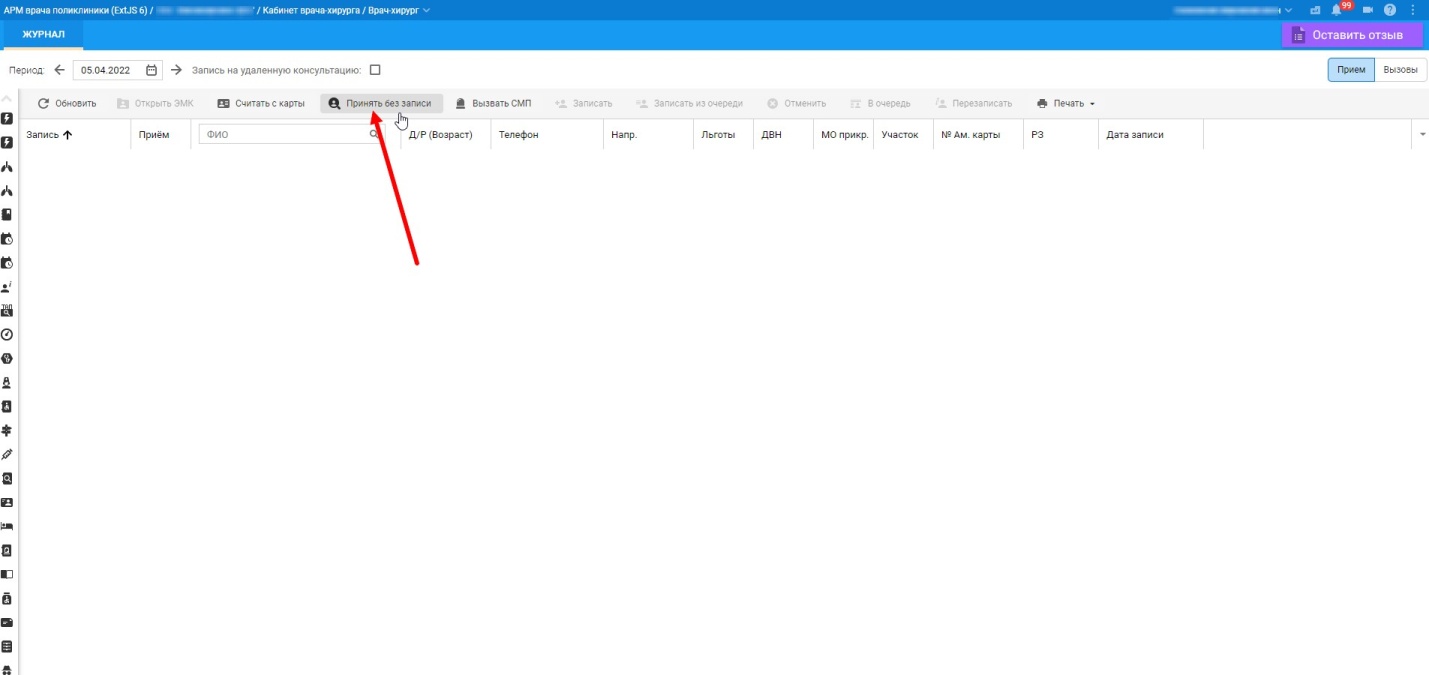 	2. После выбора в форме «Человек. Поиск»  нужного пациента создаем новый случай оказания медицинской помощи. Нажать «Создать новый случай лечения» (см. скриншот №2):Скриншот №2.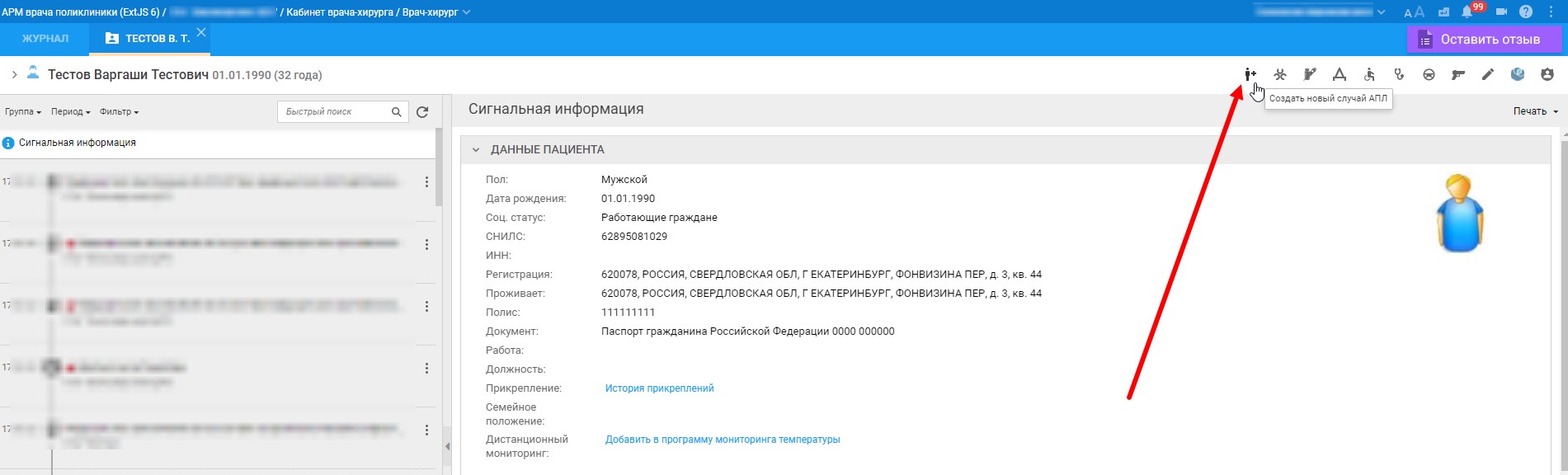 	3. При заполнении данных в форме «Случай амбулаторного лечения»: в поле «Код посещения» выбираем код услуги какого-либо врачебного осмотра, например, B01.057.001 «Прием (осмотр, консультация) врача-хирурга первичный». Для более быстрого поиска необходимой строки с услугой можно начать вводить первые 3-4 буквы от названия специальности врача, в нашем примере можно ввести «хир» (без кавычек).  Если вводите сразу нужный известный Вам код услуги в поле «Код посещения» , то обратить внимание во избежание ошибок, что первая буква в коде услуги - на английском языке (см. скриншот №3):Скриншот №3: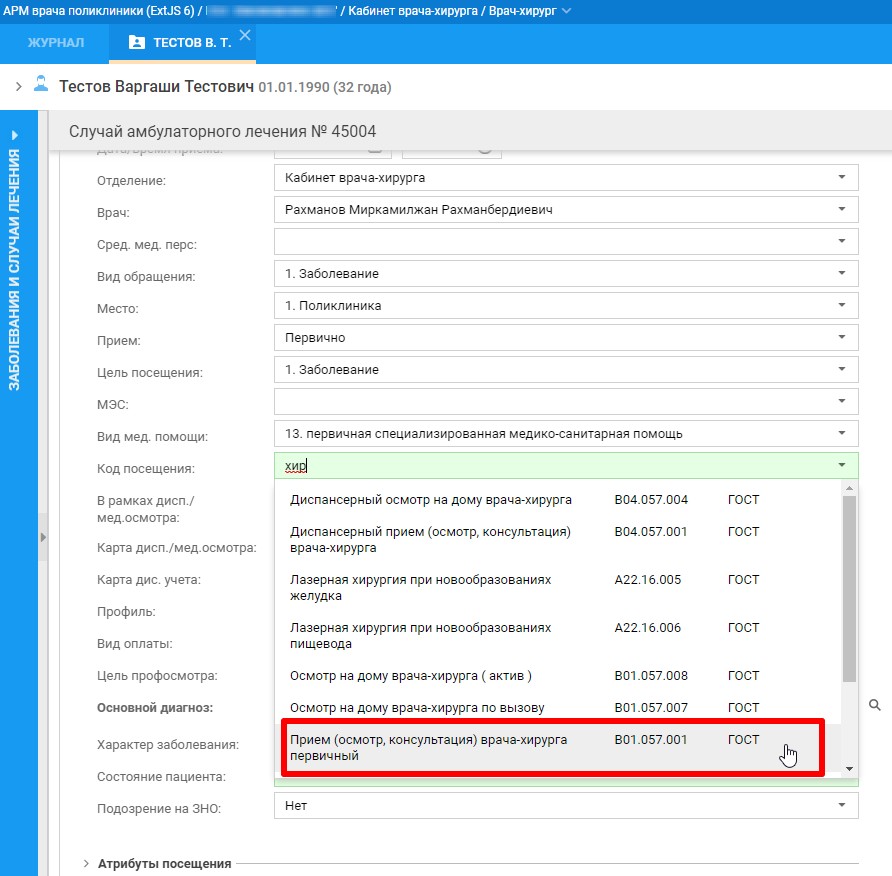 	4. Далее заполняем остальные поля, в поле «Основной диагноз», указываем, например. D17.3 (Доброкачественное новообразование жировой ткани и ПЖК…), т.е хирургом в ходе данного случая оказания амбулаторной помощи будет удалено какое-то мелкое новообразование жировой ткани и ПЖК (и добавлена в случай, помимо указанного первичного приема хирурга, соответствующая оперативная услуга) (см. скриншот №4):Скриншот №4: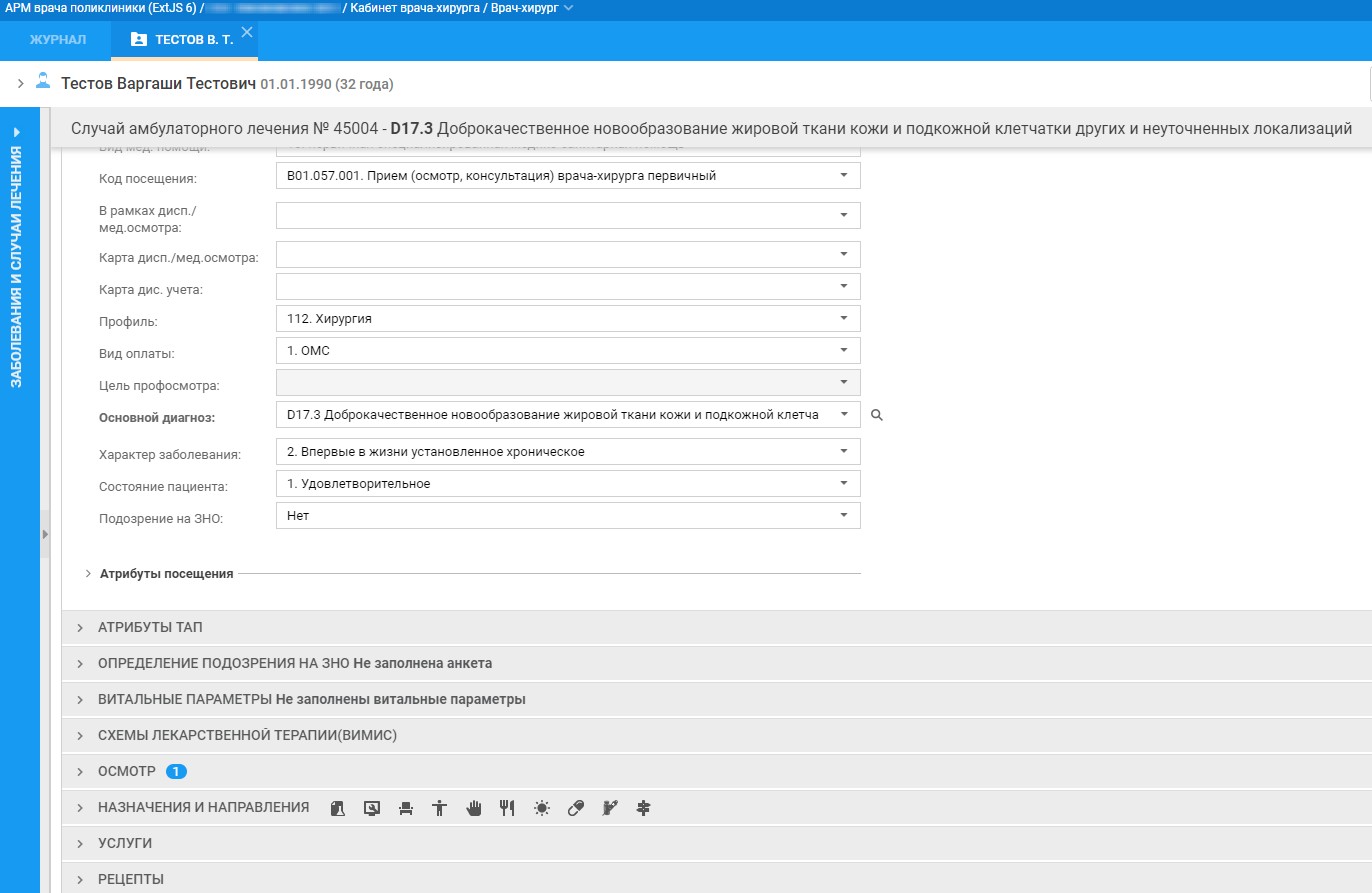 	5.Добавляем необходимую услугу (оперативную) через раздел «Услуга», нажать «Добавить» (см. скриншот №5):Скриншот №5: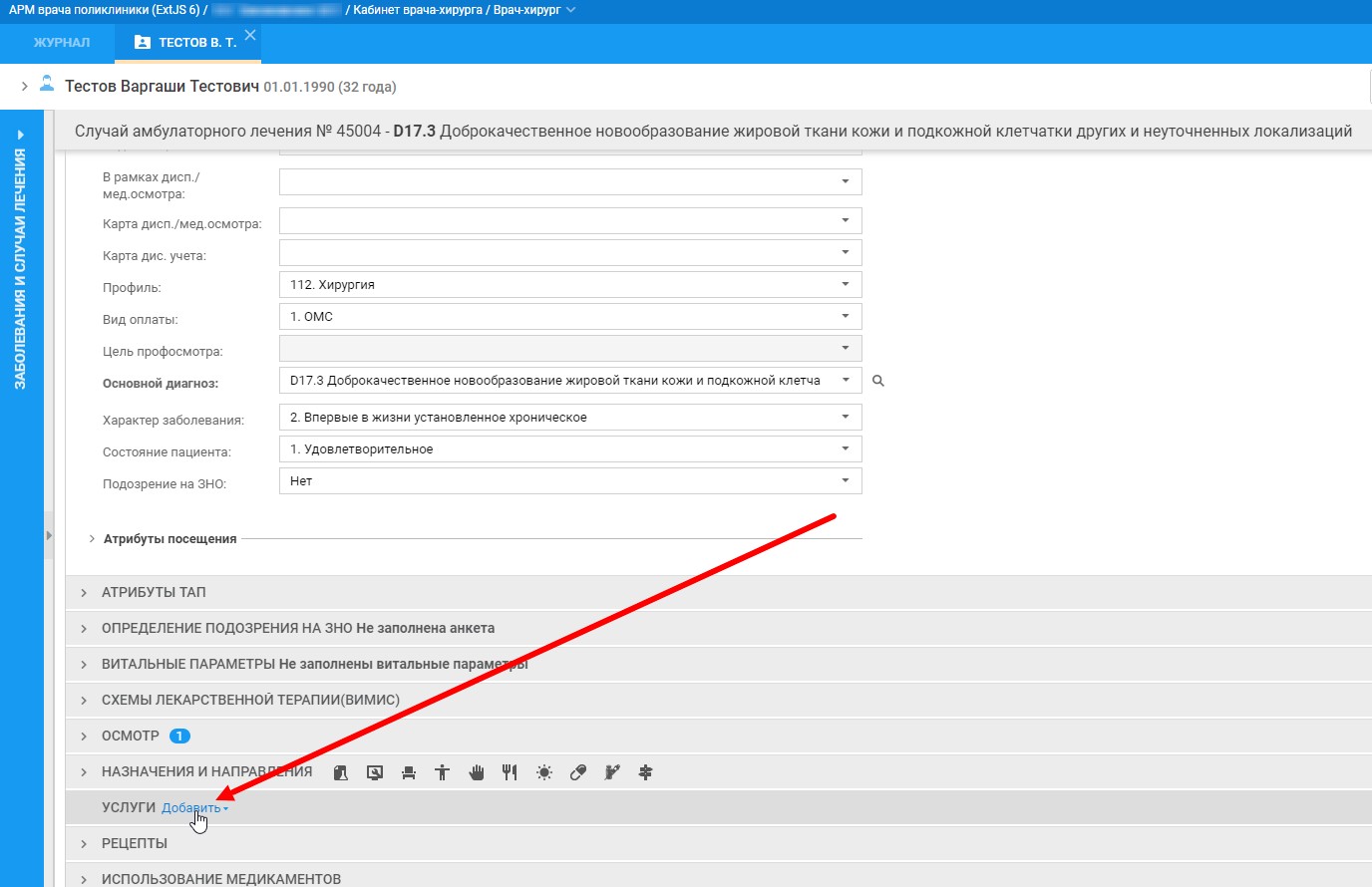 	6. Выбираем пункт «Лобавить оперативную услуг» (см. скриншот №6):Скриншот №6: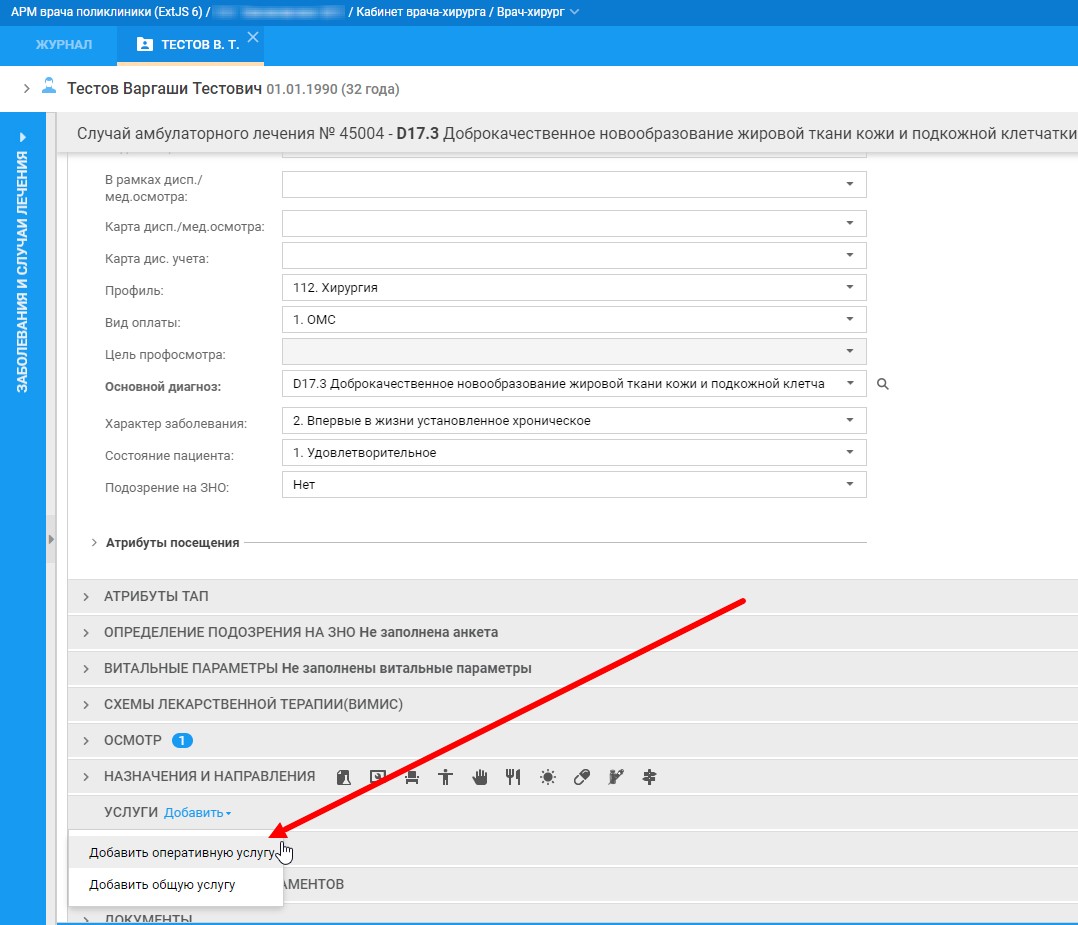 	7. Заполняем данные по оперативной услуге в открывшейся форме «Добавить оперативную услугу», в поле «Категория услуги» выбираем «4.ГОСТ» , в поле «Услуга» выбираем, например, A16.01.018 (Удаление доброкачественных новообразований подкожно-жировой клетчатки)  (NB: буква «А» в коде услуги - на английском языке) (см. скриншот №7):Скриншот №7: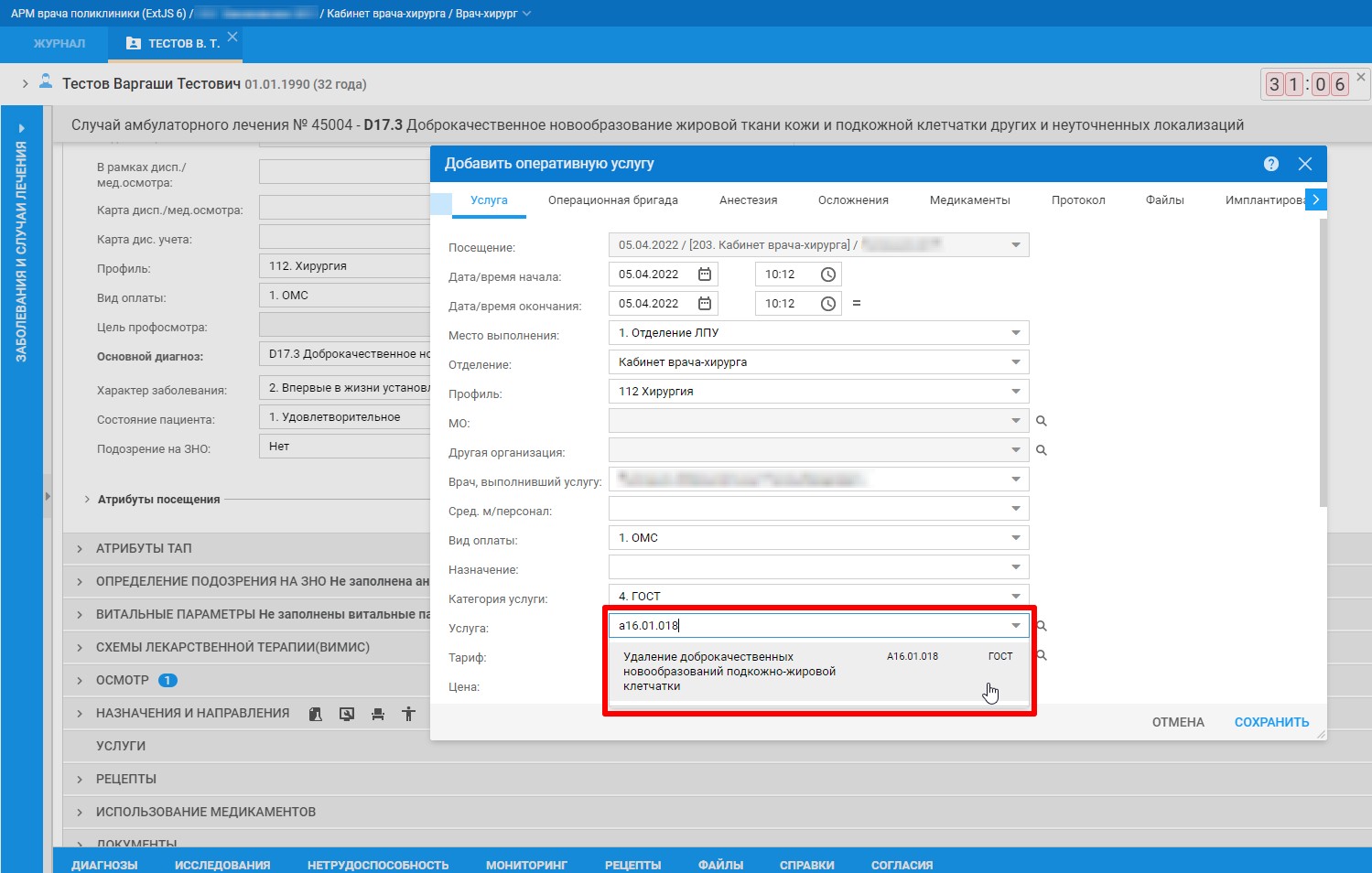 	8. В поле «Категория сложности» выбрать необходимую категорию сложности (см. скриншот №8):Скриншот №8: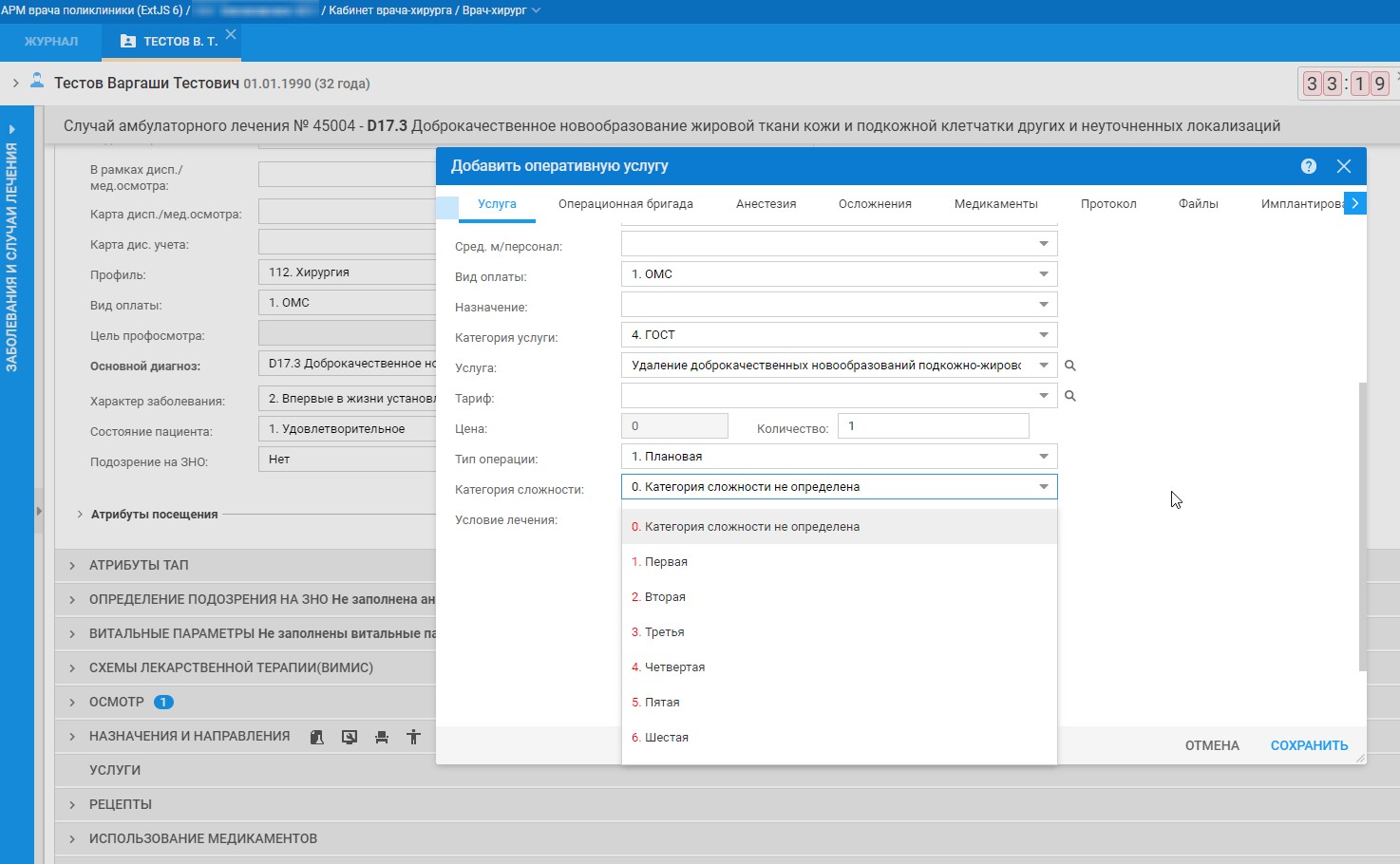 	9. В поле «Условия лечения» выбираем в нашем примере - значение «Амбулаторно»  (см. скриншот №9):Скриншот №9: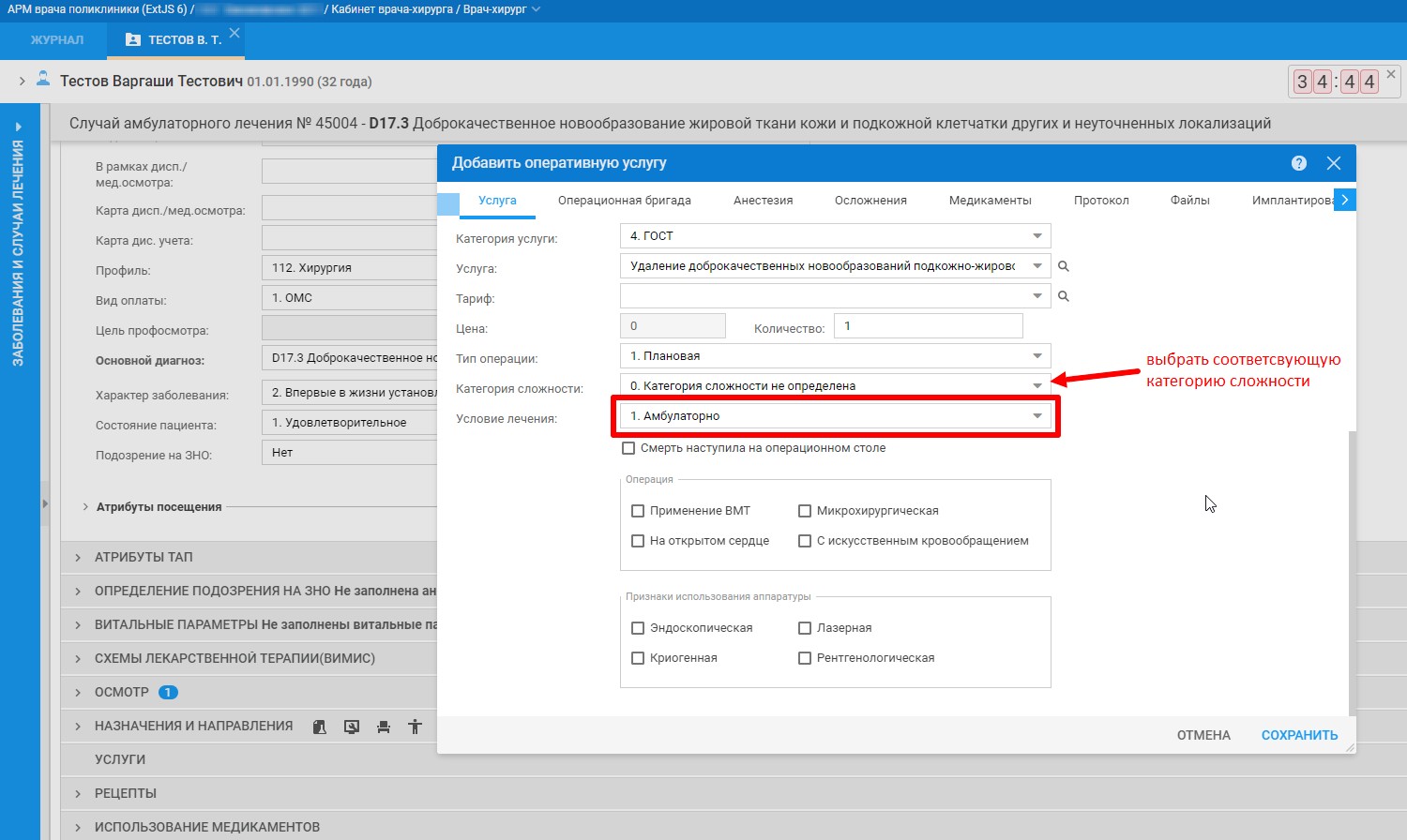 	10. После полного заполнения информации об оперативной услуге и сохранения происходит автоматический переход к предыдущей форме и выглядит так (см. скриншот №10):Скриншот №10: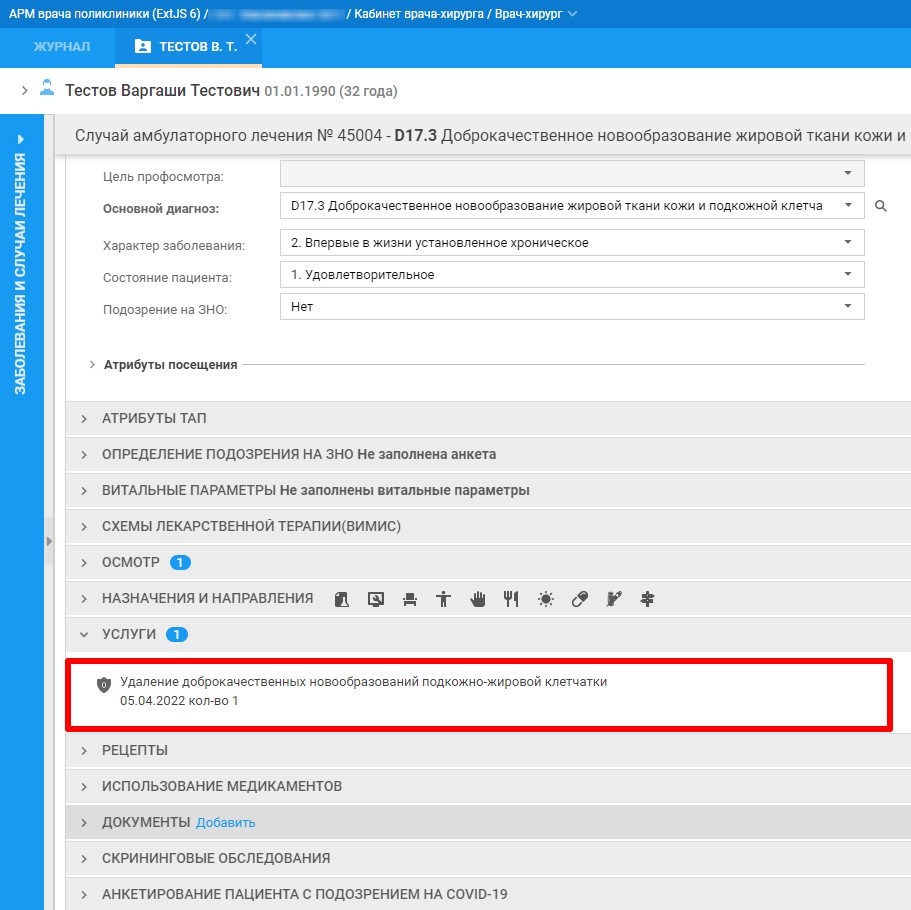 	11. Далее заходим в раздел «Назначения и направления» (см. скриншот №11):Скриншот №11: 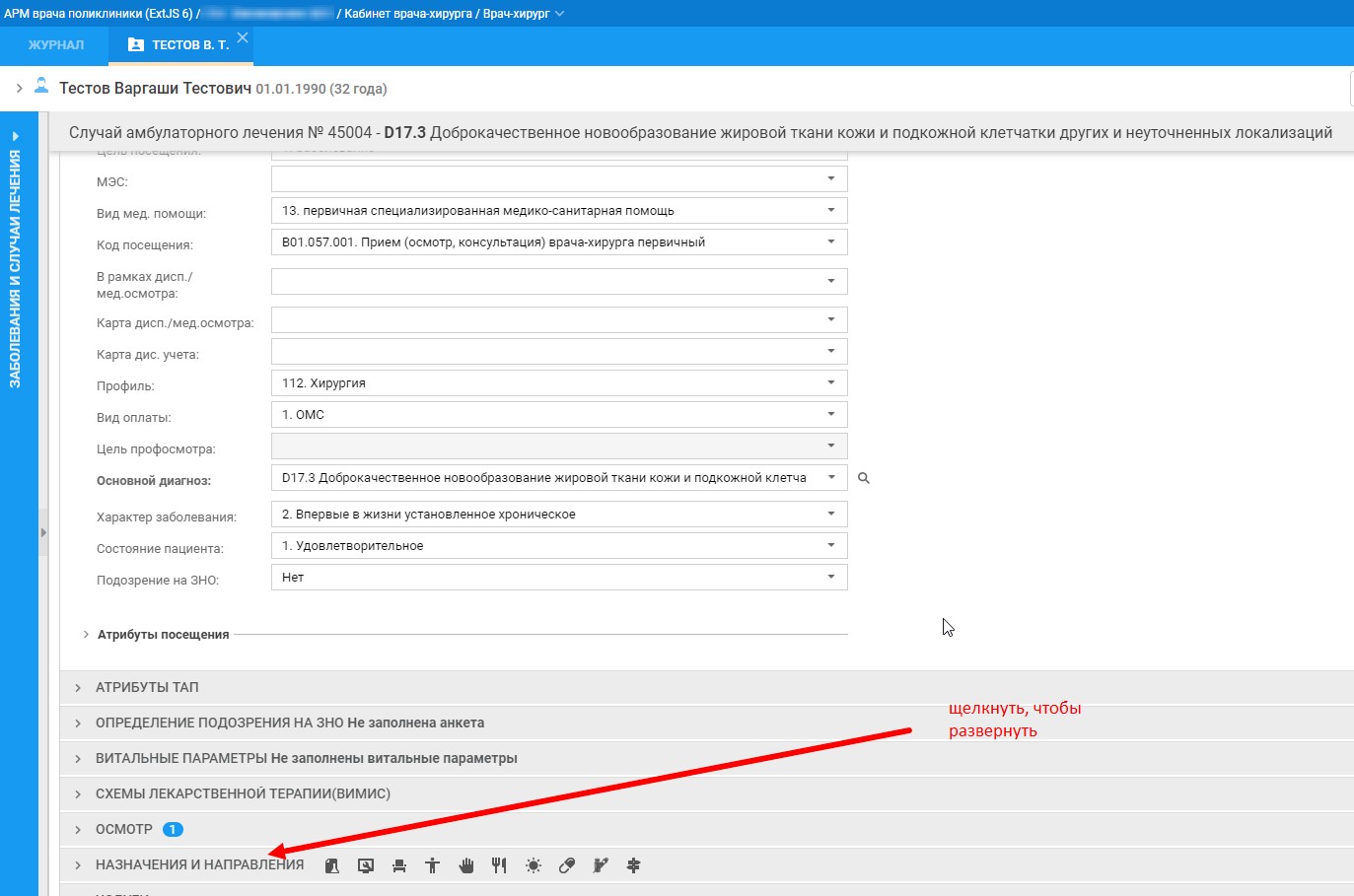 	12. В развернутом разделе «Назначения и направления» выбираем пункт «Направления на патоморфологию», нажимаем кнопку «Добавить» (см. скриншот №12):Скриншот №12: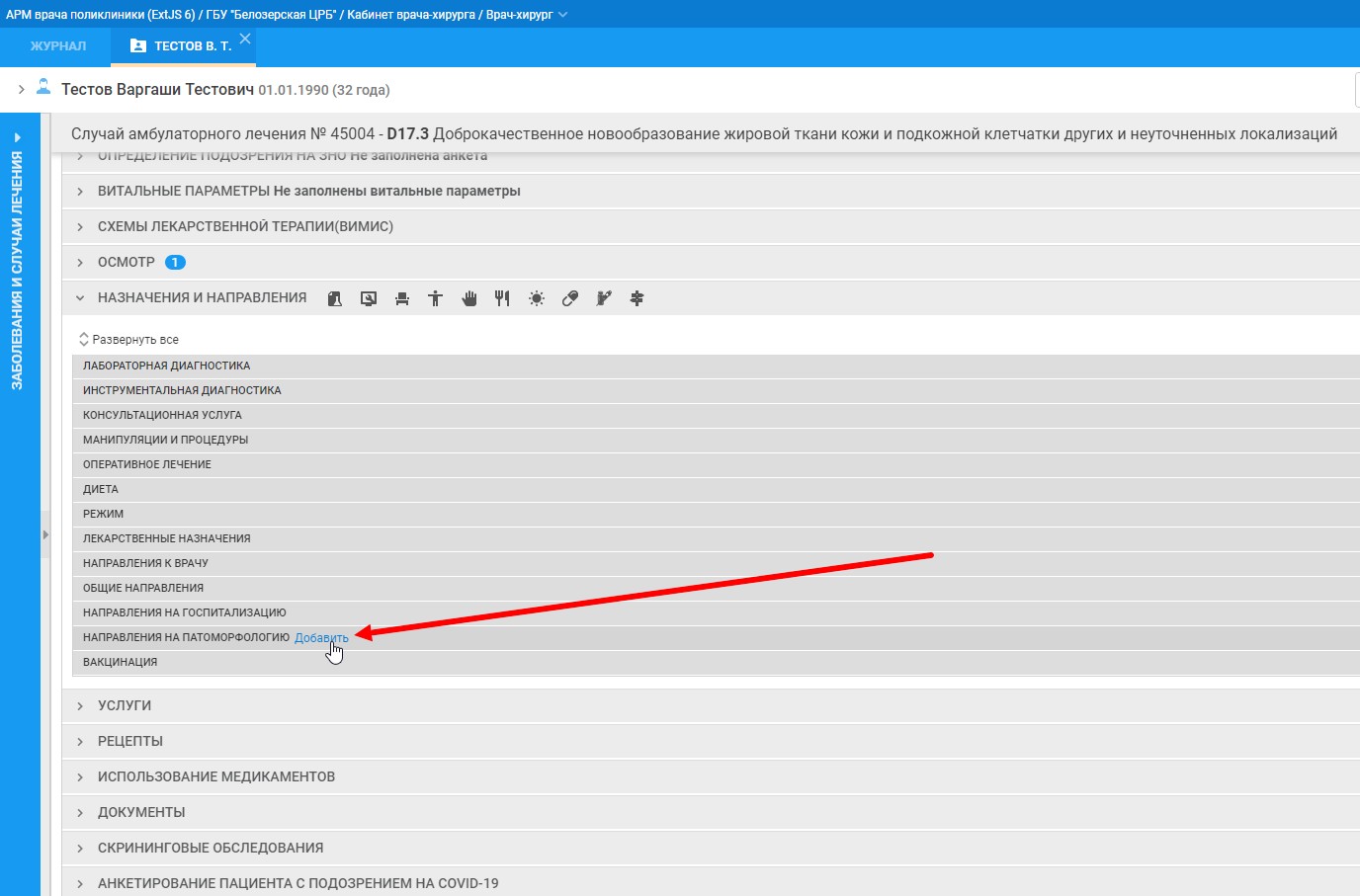 	13. Выбираем пункт «Направление на патогистологическое исследование»» (см. скриншот №13):Скриншот №13: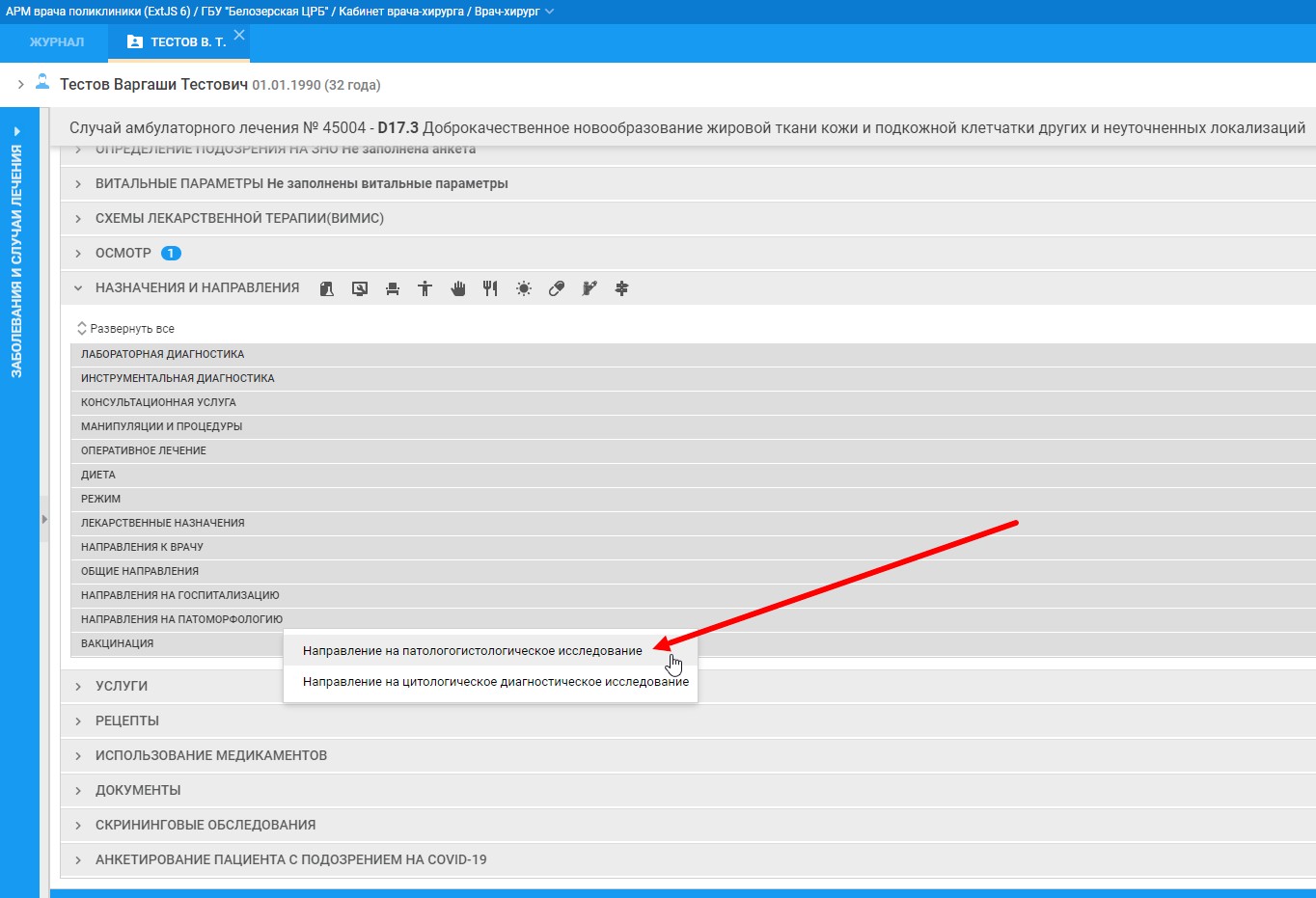 	14. В открывшейся форме «Направление на прижизненное патолого-анатомическое исследование» в поле «В пат.-анат.лаб-ю ЛПУ» выбираем медицинскую организацию, в которую Вы направляете материал для выполнения этого исследования («ГБУ «КООД» или ГБУ «КОПАБ» или ГБУ «Шадринская больница скорой медицинской помощи… - Вам необходимо уточнить, куда именно направляет Ваша медицинская организация) (см. скриншот №14):Скриншот №14: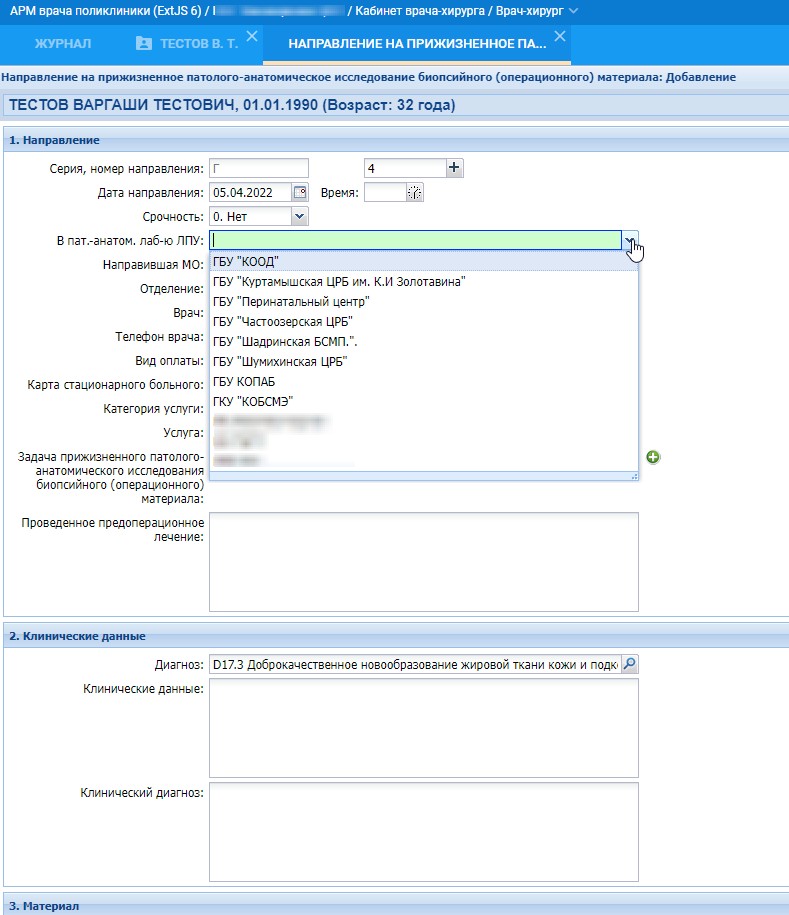 	15. Рекомендуется заполнить поле «Телефон врача» (см. скриншот №15):Скриншот №15: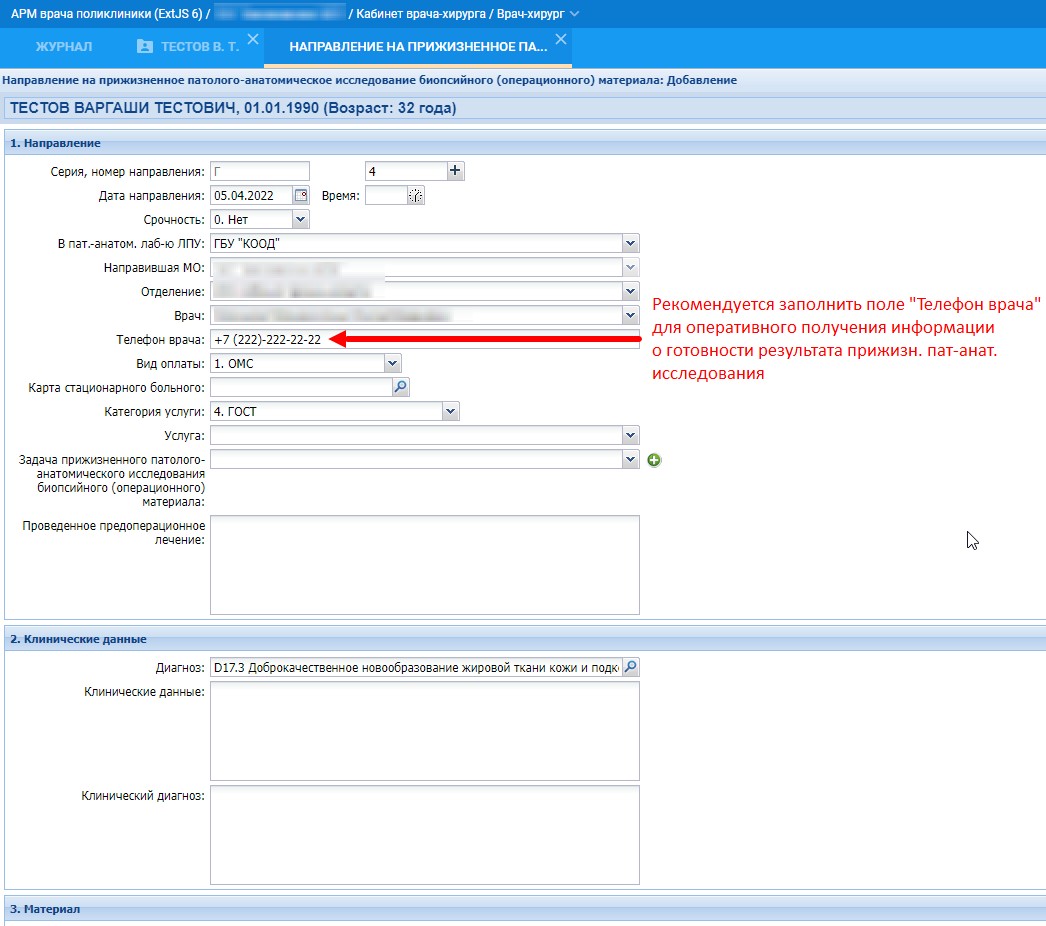 	16.  В поле «Категория услуги» выбираем «4.ГОСТ», в поле «Услуга» выбираем, например, A08.30.014 (Патолого-анатомическое исследование биопсийного (операционного) материала опухолей, опухолеподобных образований мягких тканей) (см. скриншот №16):Скриншот №16: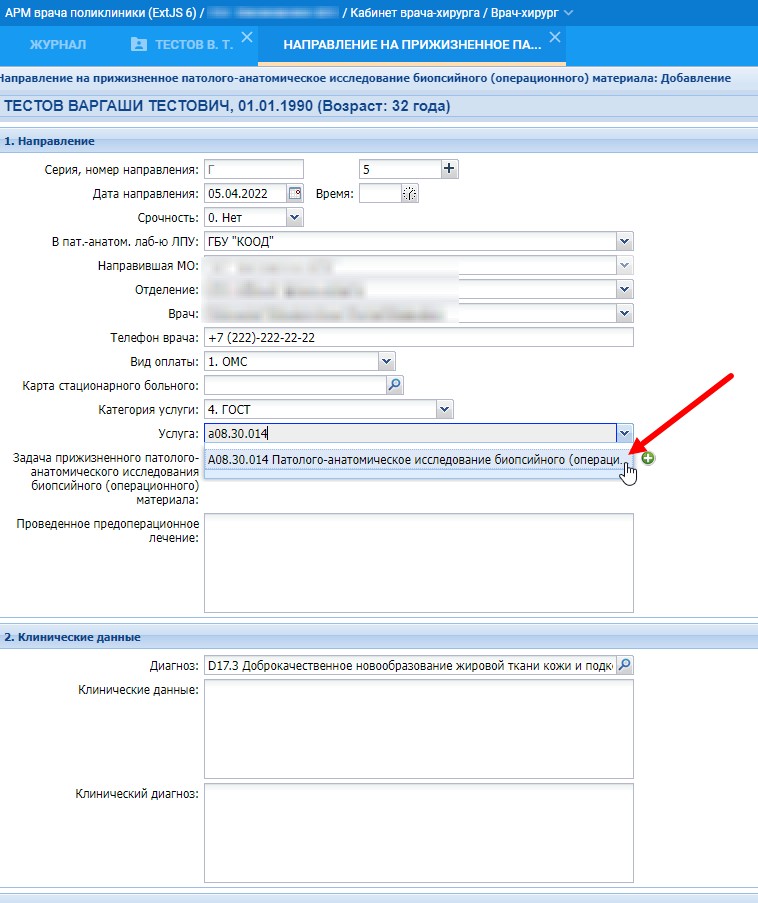 	17. Выбираем соответствующий пункт в поле «Задача прижизненного патолого-анатомического исследования биопсийного (операционного) материала» (см. скриншот №17):Скриншот №17: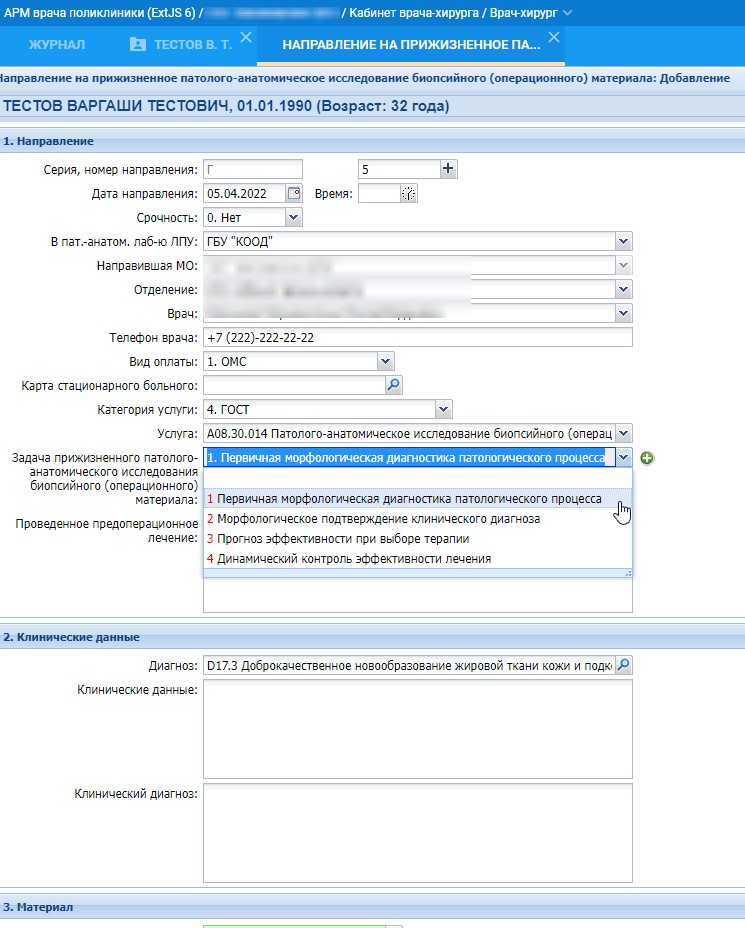 	18. Заполняем остальные разделы «Направления на прижизненное патолого-анатомическое исследование» (см. скриншот №18):Скриншот №18: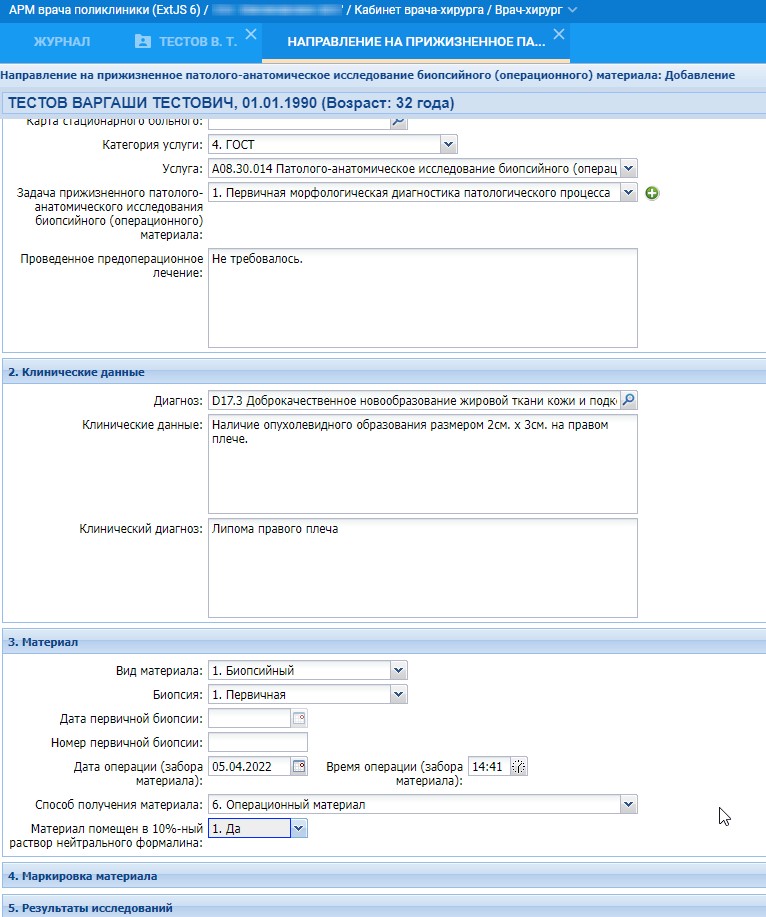 	19. Заполняем обязательно  раздел «Маркировка материала» , нажать «Добавить» (см. скриншот №19):Скриншот №19: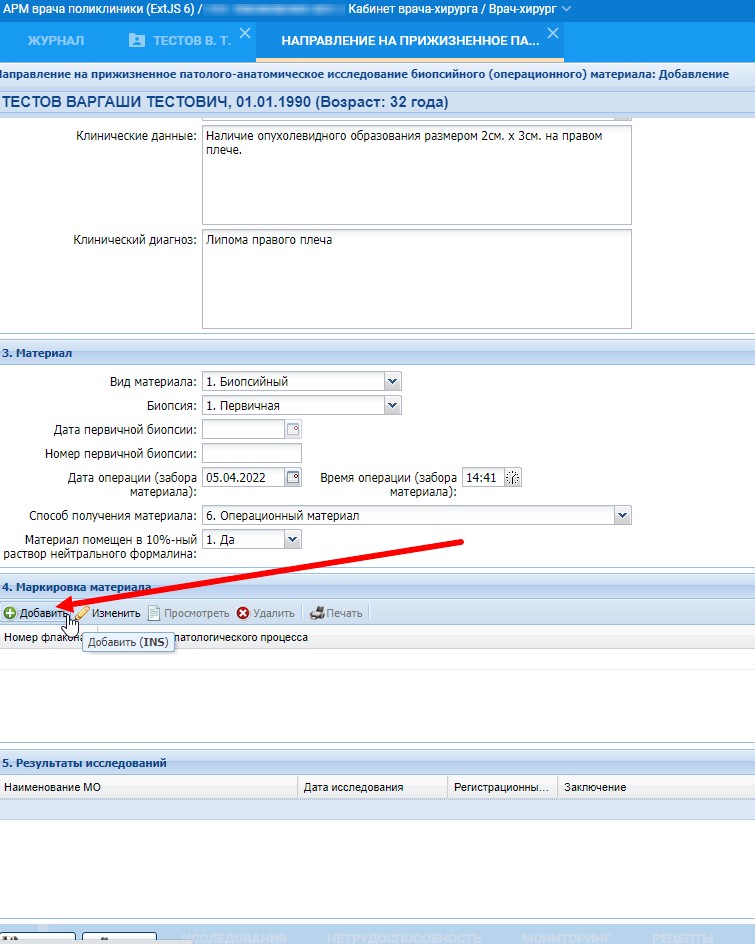 	20. Заполняем все поля формы «Маркировка материала» (см. скриншот №20):Скриншот №20: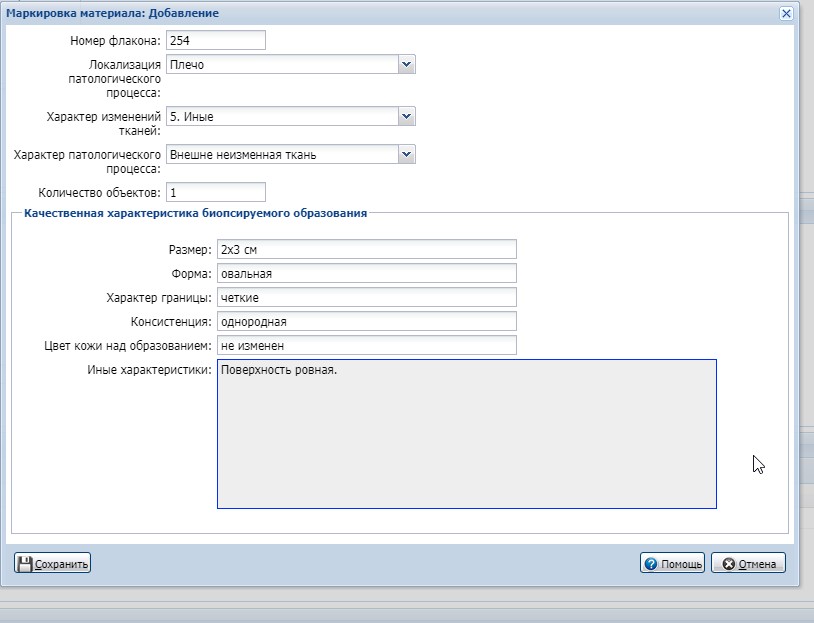 	21. Сохраняем заполненное «Направление на прижизненное патолого-анатомическое исследование», нажав «Сохранить» (см. скриншот №21):Скриншот №21: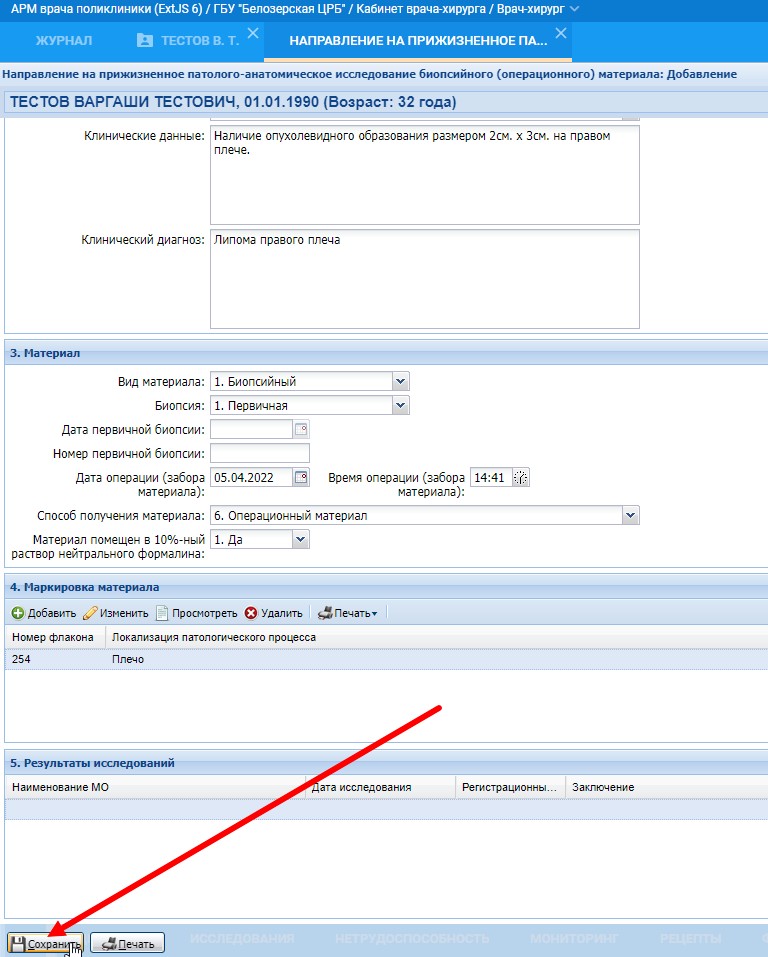 	22. После нажатия кнопки «Сохранить» происходит автоматический возврат в форму «Случай амбулаторного лечения…», на скриншоте с которой выделено созданное нами направление, которое можно просмотреть, нажав на три точки справа в строке с этим направлением и выбрав пункт «Просмотр» (см. скриншот №22):Скриншот №22: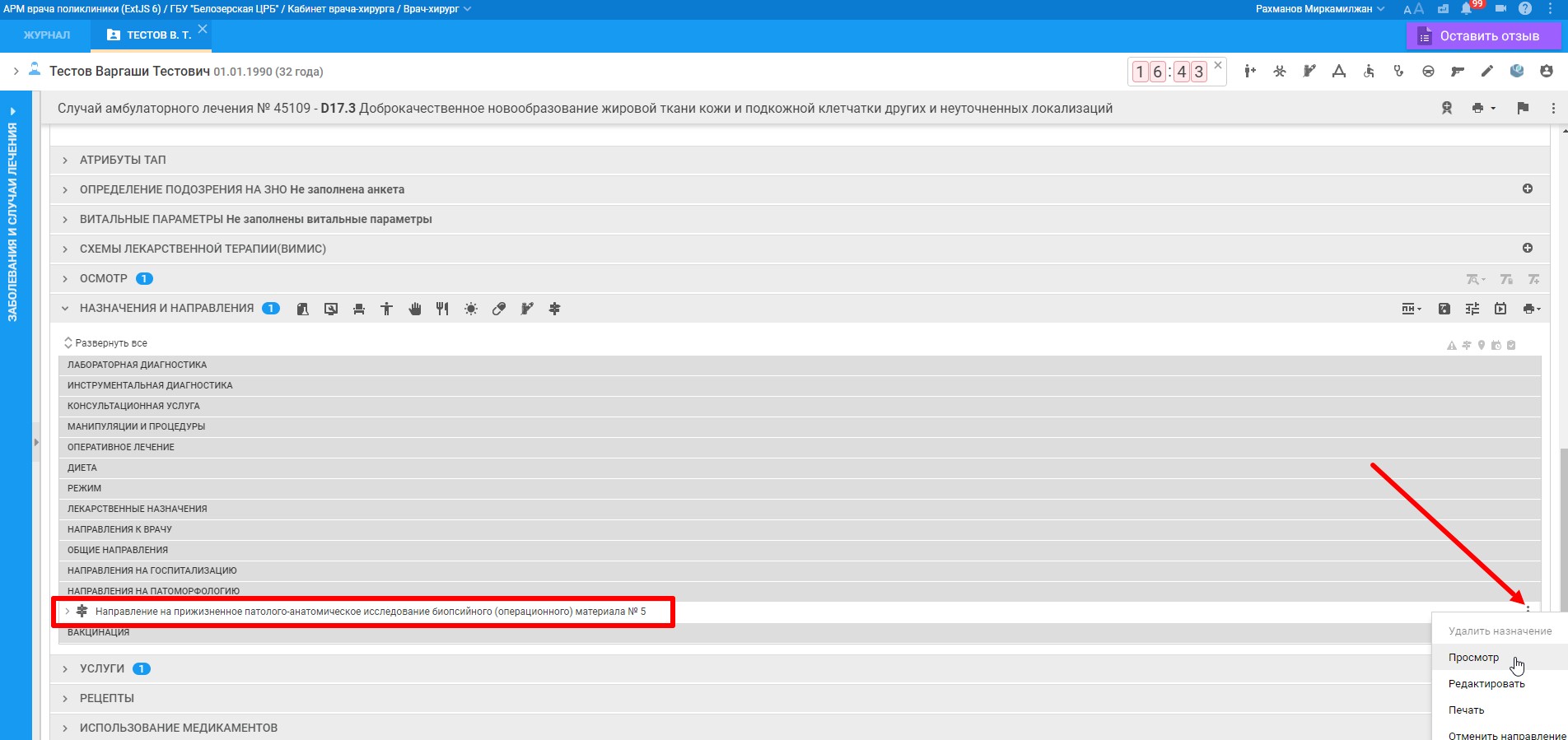 	23. Открывается окно с направлением, из которого можно распечатать это направление (справа сверху кнопка печати) (см. скриншот №23):Скриншот №23: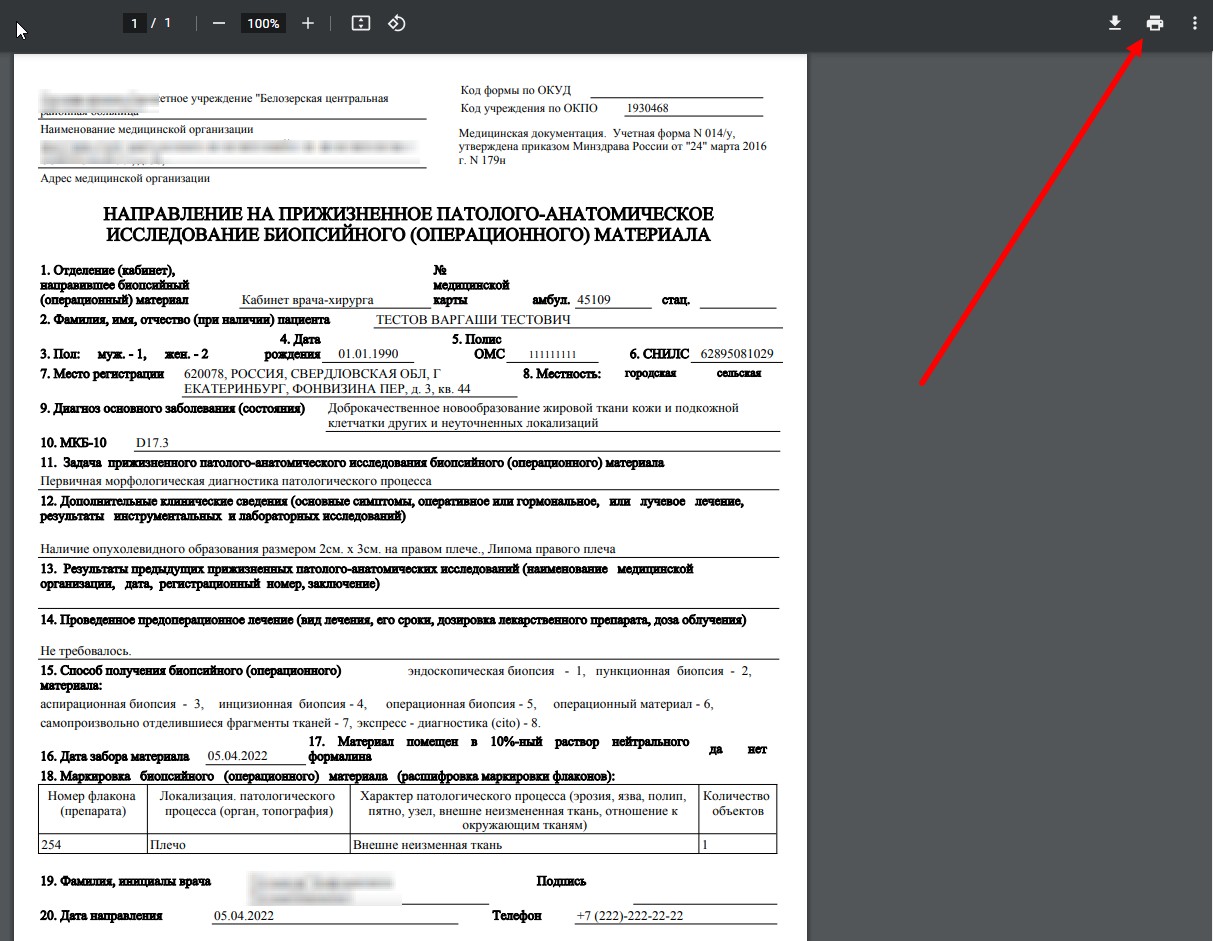 	Из АРМ врача стационара:	24. Формирование направления на прижизненное патолого-анатомическое исследование из случаев оказания медицинской помощи во всех видах стационаров выполняется аналогично, в истории болезни отображается в разделе «Направления», в том числе, статус направления (см. скриншот №24):Скриншот №24: 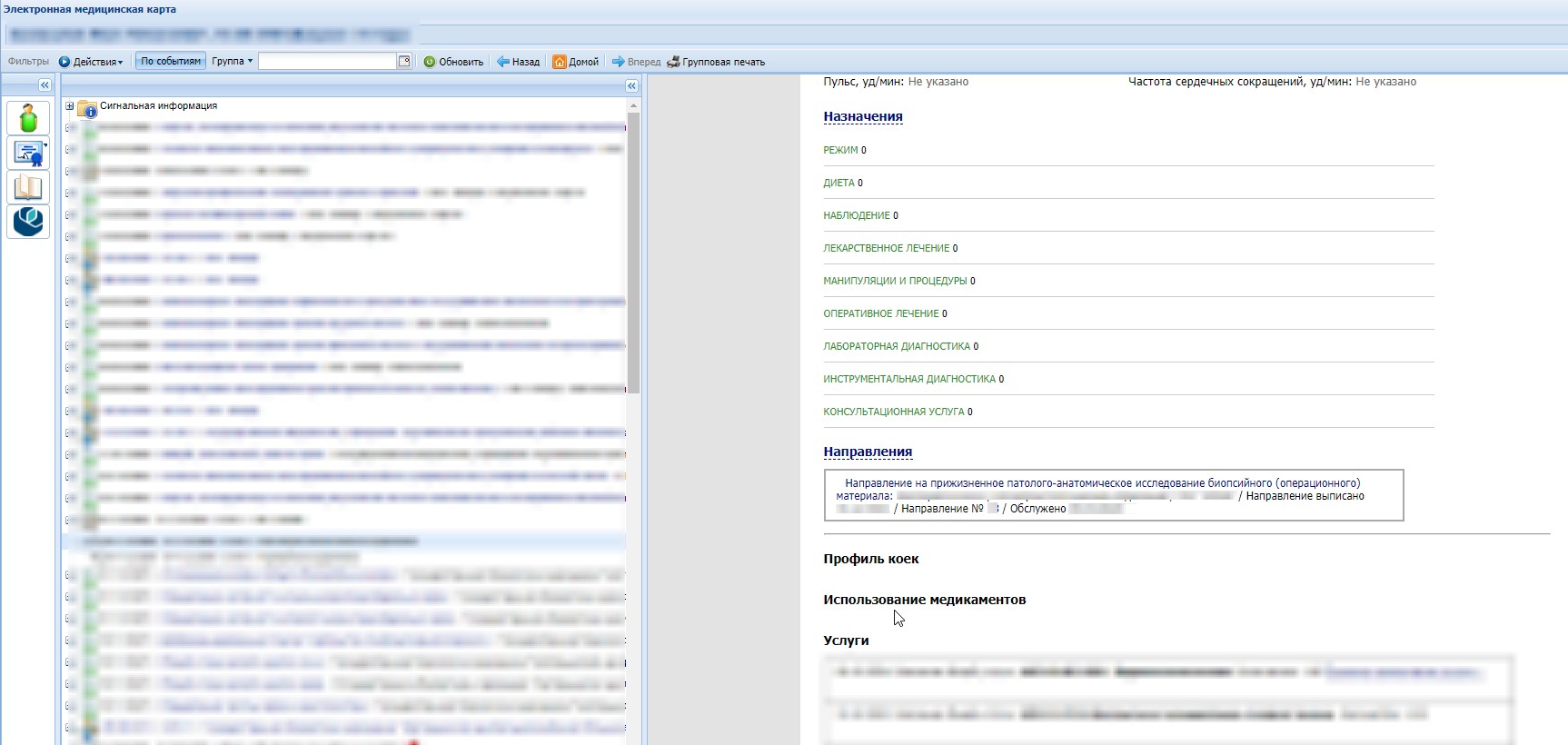 Раздел II.Внесение результатов  прижизненного патолого-анатомического исследования(из АРМ патологоанатома медицинской организации, непосредственно выполняющей патолого-анатомическое исследование)	1.Внесение результатов прижизненного патолого-анатомического исследования осуществляется в АРМ патологоанатома медицинской организации, непосредственно выполняющей патолого-анатомическое исследование. В АРМ патологоанатома в Журнале рабочего места (в котором отображаются поступившие направления) находим строку с нужным пациентом, указав нужный период сверху в соответствующем поле. По случаям направлений, по которым патологоанатомом еще не внесен результат, то есть, не создан протокол прижизненного патолого-анатомического исследования, в строках с такими направлениями НЕ отображается галочка в поле «Протокол» (галочка появляется после создания указанного протокола) (см. скриншот №1):Скриншот №1: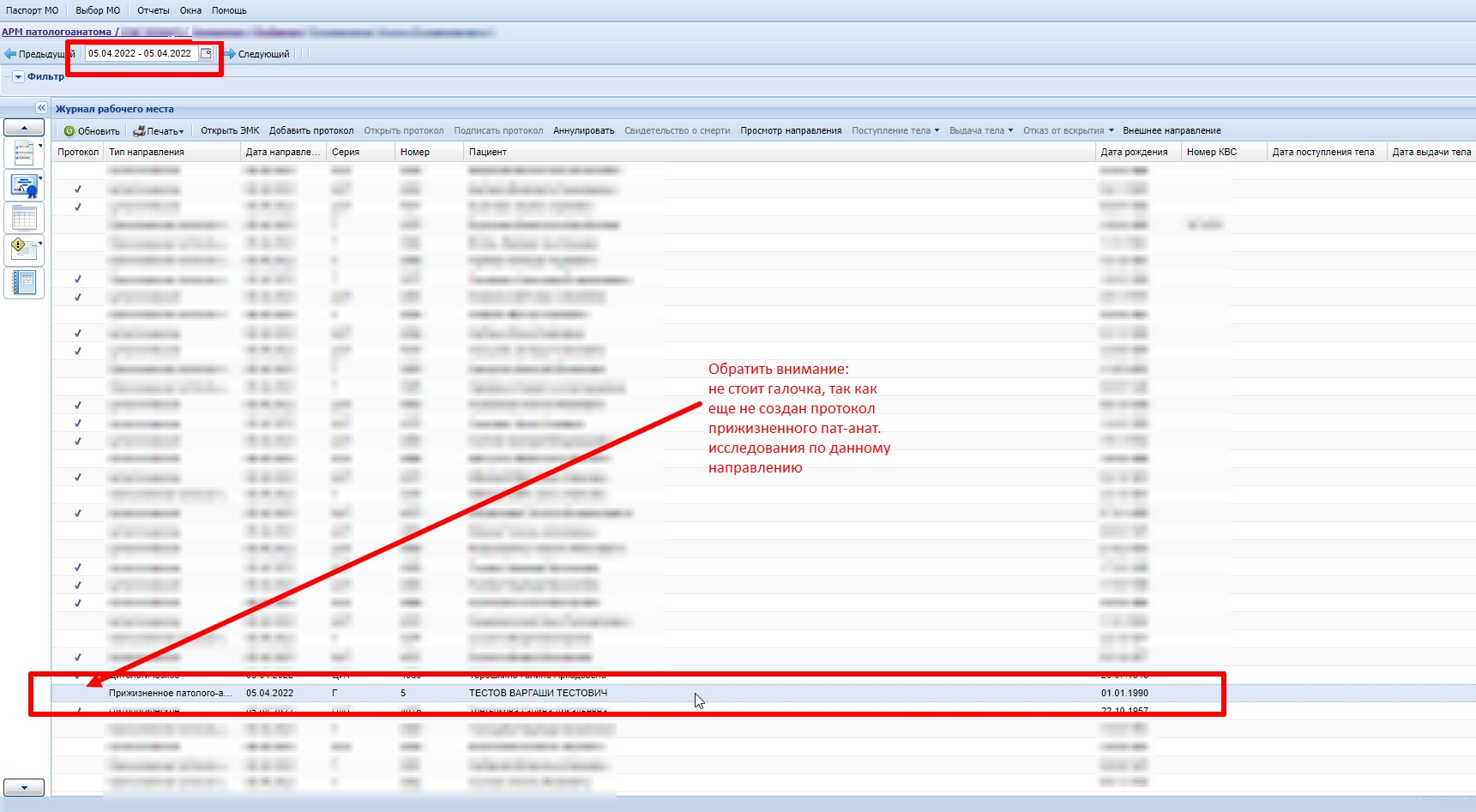 	2.  Для добавления протокола выбираем нужную строку с направлением и двойным щелчком заходим у нее или нажимаем кнопку «Добавить протокол», в открывшейся форме заполняем все имеющиеся поля, для добавления микроскопического описания нажимаем кнопку «Добавить» под словом «Микроскопическое описание» (см. скриншот №2):Скриншот №2: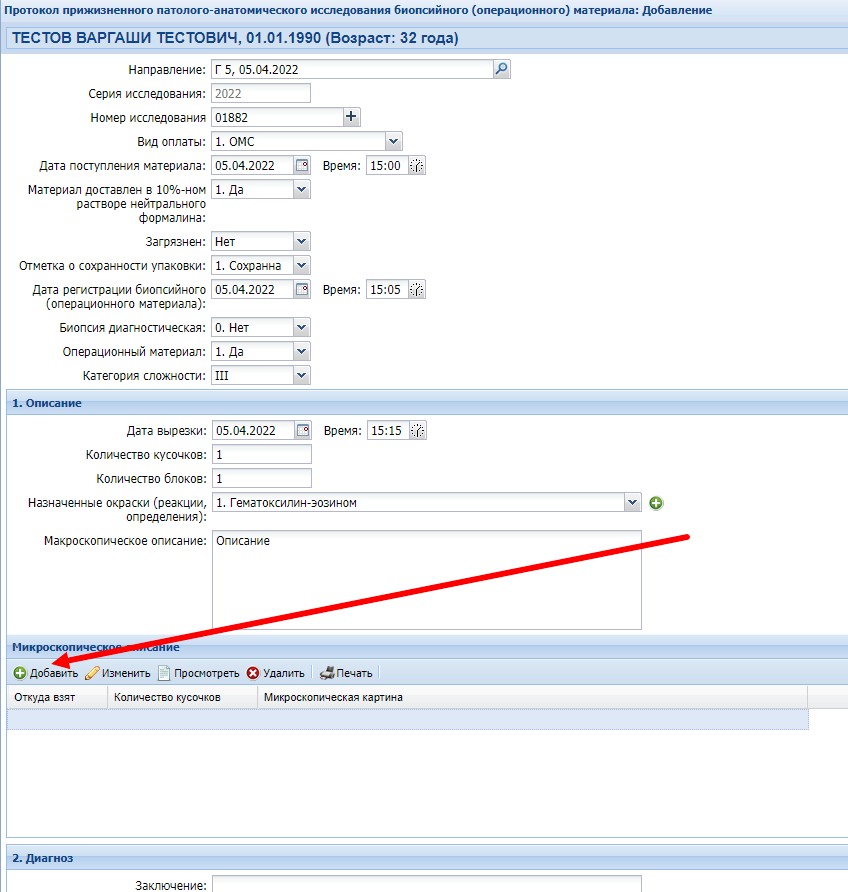 	3. В открывшейся форме «Микроскопическое описание препарата: Добавление» заполняем все поля и нажимаем «Сохранить» (см. скриншот №3):Скриншот №3: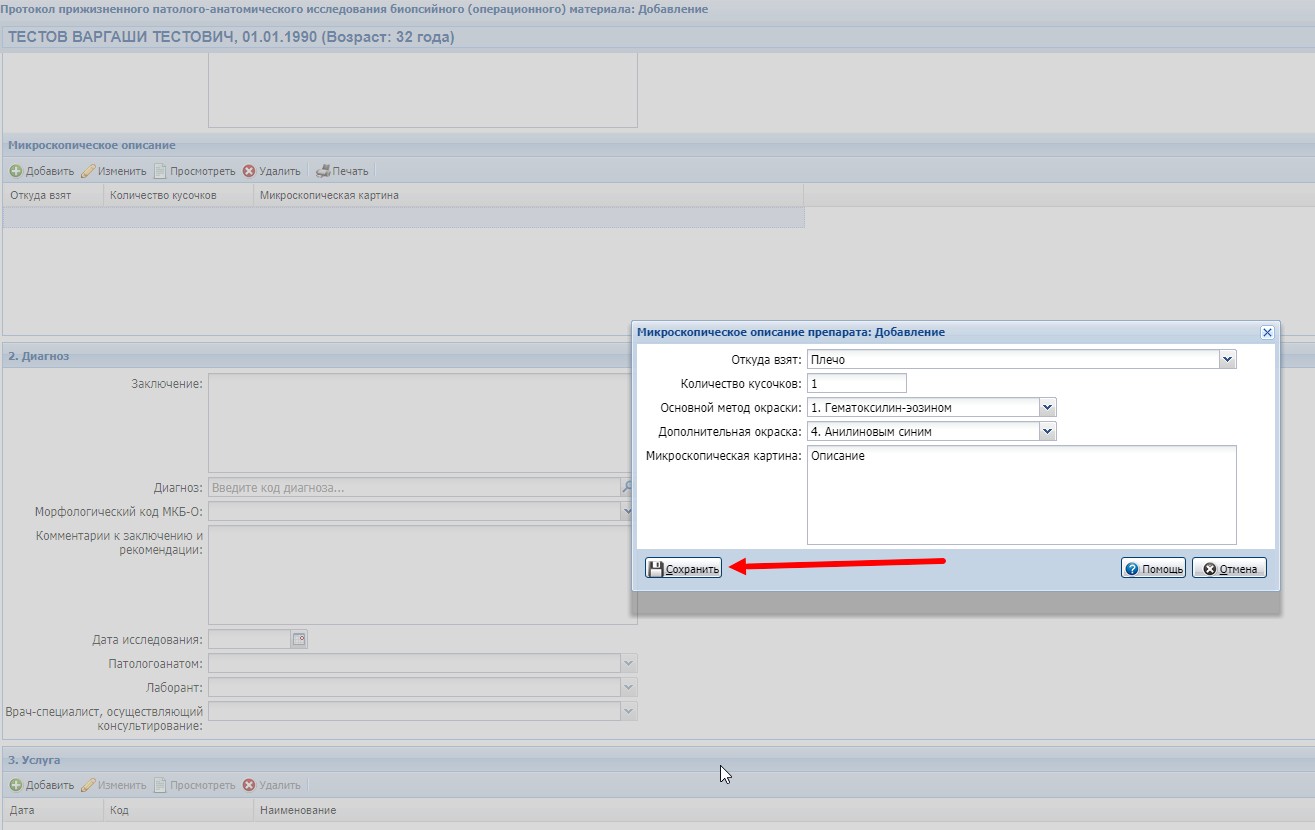 	4. После нажатия кнопки «Сохранить « осуществляется автоматический возврат к форме «Протокол прижизненного патолого-анатомического исследования…», заполняем раздел «Диагноз» (см. скриншот №4):Скриншот №4: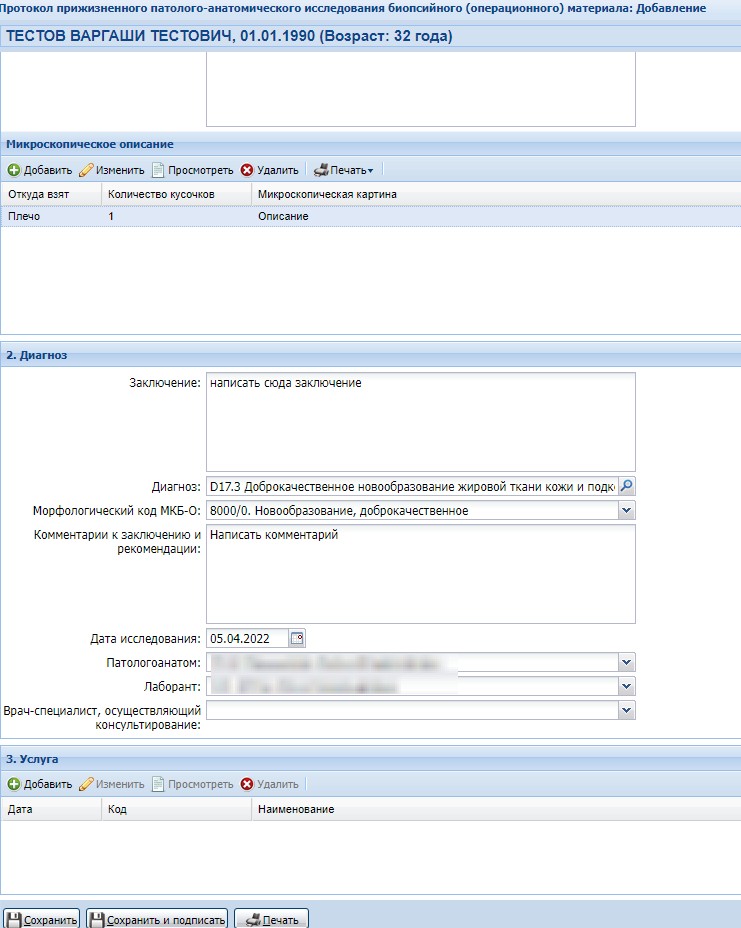 	5.  Переходим к добавлению услуг. Добавляем поочередно 2 услуги: 1 услуга - непосредственно само пат.-анат. исследование биопсийного (операционного) материала, 2 услуга - оценка, интерпретация и описание результатов патолого-анатомического исследования биопсийного (операционного) материала различной  категории сложности. В нашем примере добавляем подходящую к указанному в рассматриваемом примере диагнозу первую услугу A08.30.014 (Патолого-анатомическое исследование биопсийного (операционного) материала опухолей, опухолеподобных образований мягких тканей) и вторую услугу в качестве примера  - А08.30.046.008 (Оценка, интерпретация и описание результатов патолого-анатомического исследования биопсийного (операционного) материала третьей категории сложности).	NB!: выбор конкретного кода услуги «Оценка, интерпретация и описание результатов патолого-анатомического исследования биопсийного (операционного) материала»  в зависимости от соответствующей категории сложности  - компетенция патологоанатома. 	Добавляем 2 вышеописанные услуги (см. скриншот №5): Скриншот №5: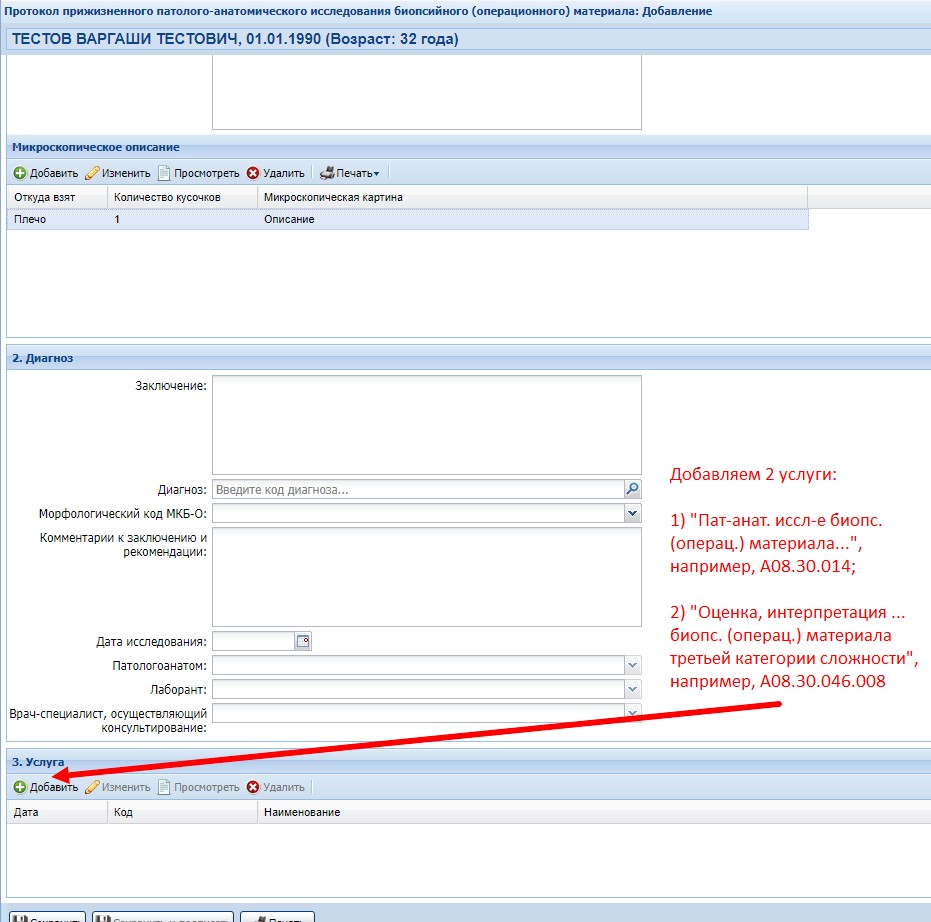 	Для того, чтобы не искать дополнительно нужные коды услуг, приводим соответствующую часть раздела «А» номенклатуры медицинских услуг (все коды услуг A08…. ), утвержденной приказом Министерства здравоохранения РФ от 13 октября 2017 г. N 804н "Об утверждении номенклатуры медицинских услуг" (с изменениями и дополнениями от 24.09.2020г.), содержащую, в числе прочих кодов услуг, все возможные коды услуг для добавления на шаге, описанном на скриншоте №5:	6. При добавлении услуг после нажатия кнопки «Добавить» открывается форма «Параклиническая услуга: Добавление», в поле «С электронным направлением» можно выбрать «Да» и выбрать направление, заполняем все разделы формы (см скриншот №6):Скриншот №6: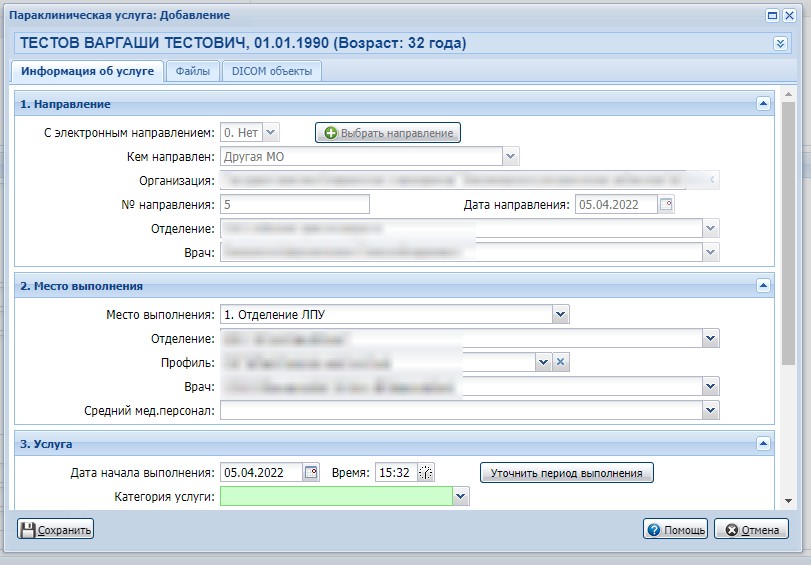 	7. Указываем нужный код услуги (см. скриншот №7):Скриншот №7: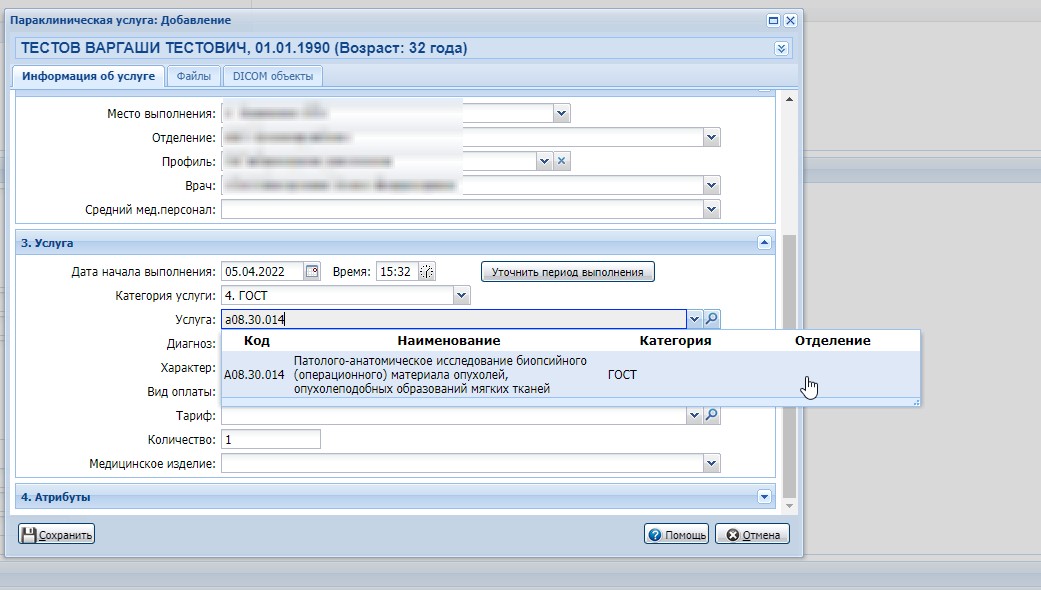 	8. Не забываем нажать «Сохранить» (см. скриншот №8):Скриншот №8: 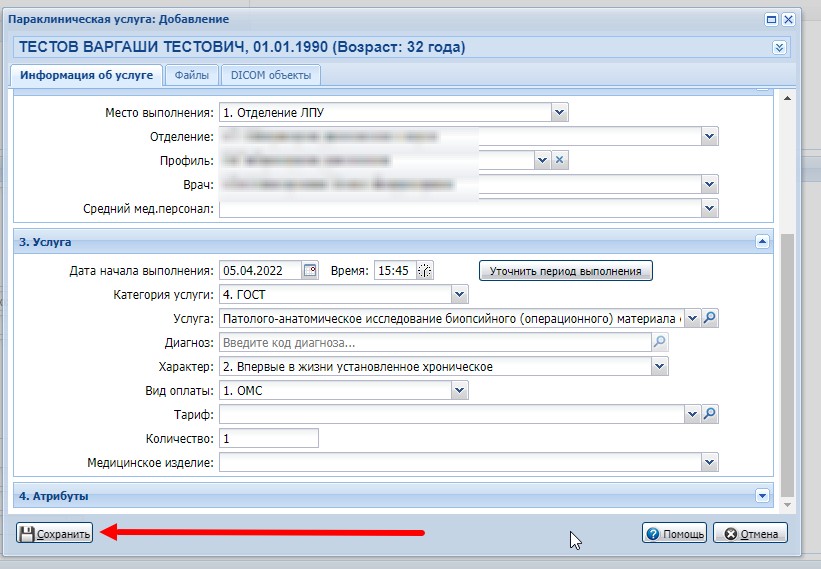 	9.Аналогично добавляем вторую услугу («Оценку…») (см. скриншот №9):Скриншот №9: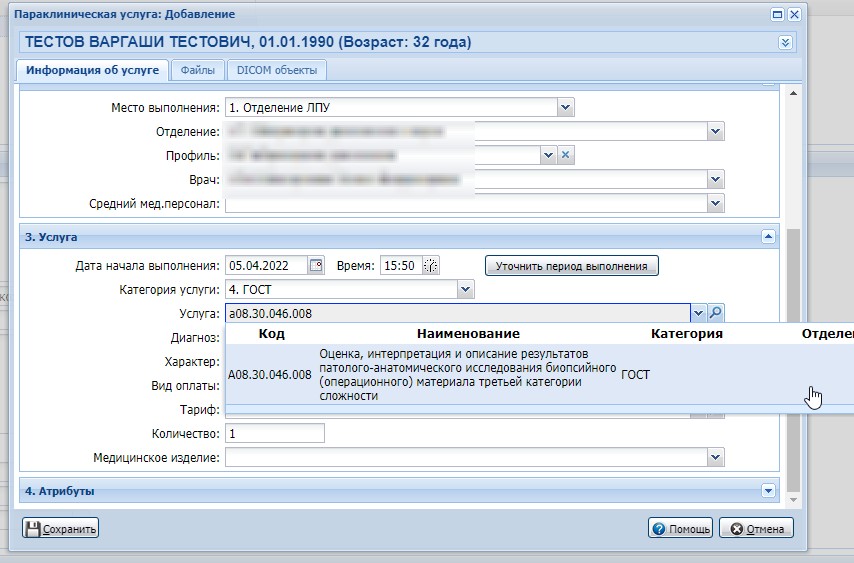 	10. Сохраняем результаты заполнения (см. скриншот №10):Скриншот №10: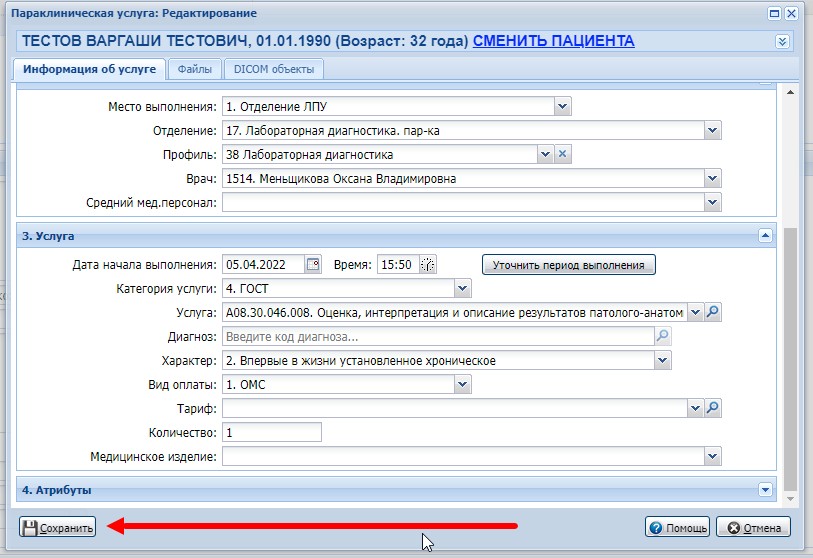 	11. Нажимаем «Сохранить» для сохранения результатов заполнения «Протокола прижизненного…..» в целом (см. скриншот №11):Скриншот №11: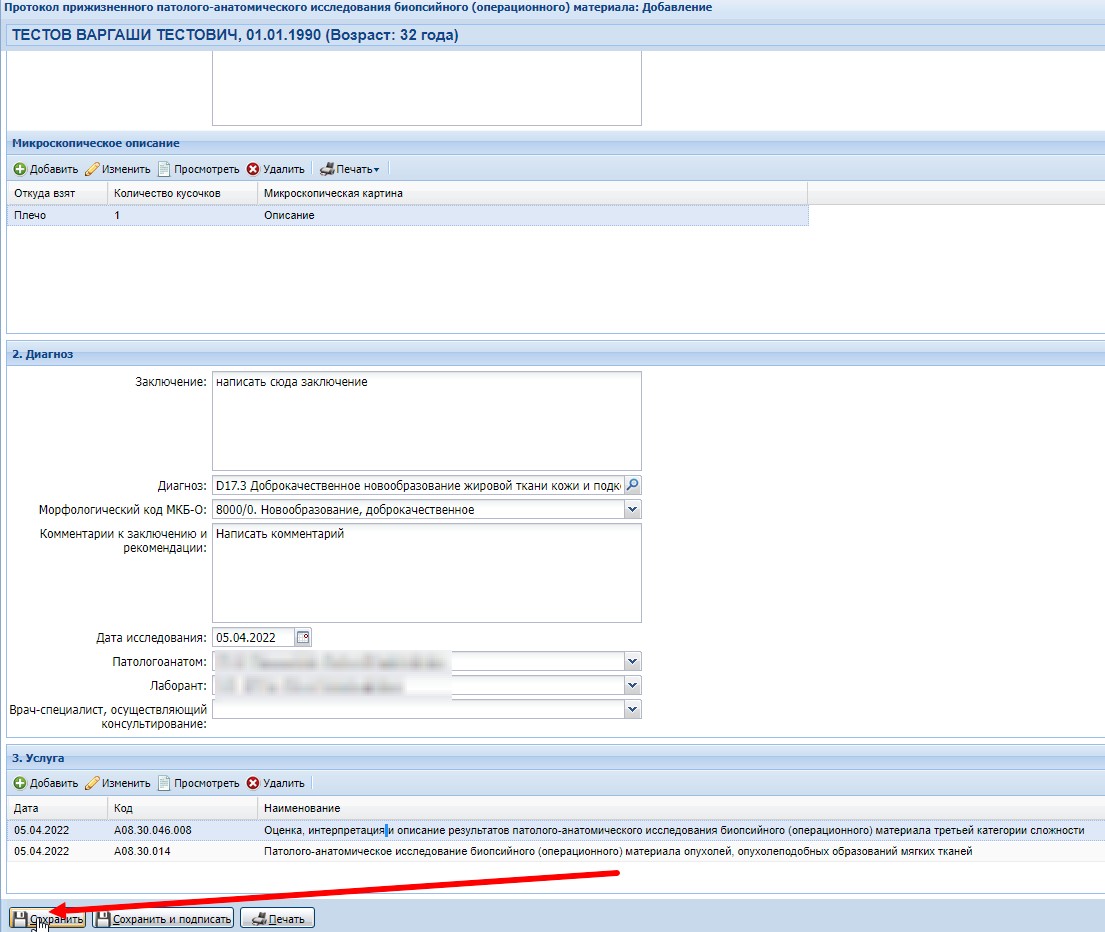 	12. После этого в «Журнале рабочего места» патологоанатома в соответствующей строке появляется галочка (см. скриншот №12):Скриншот №12: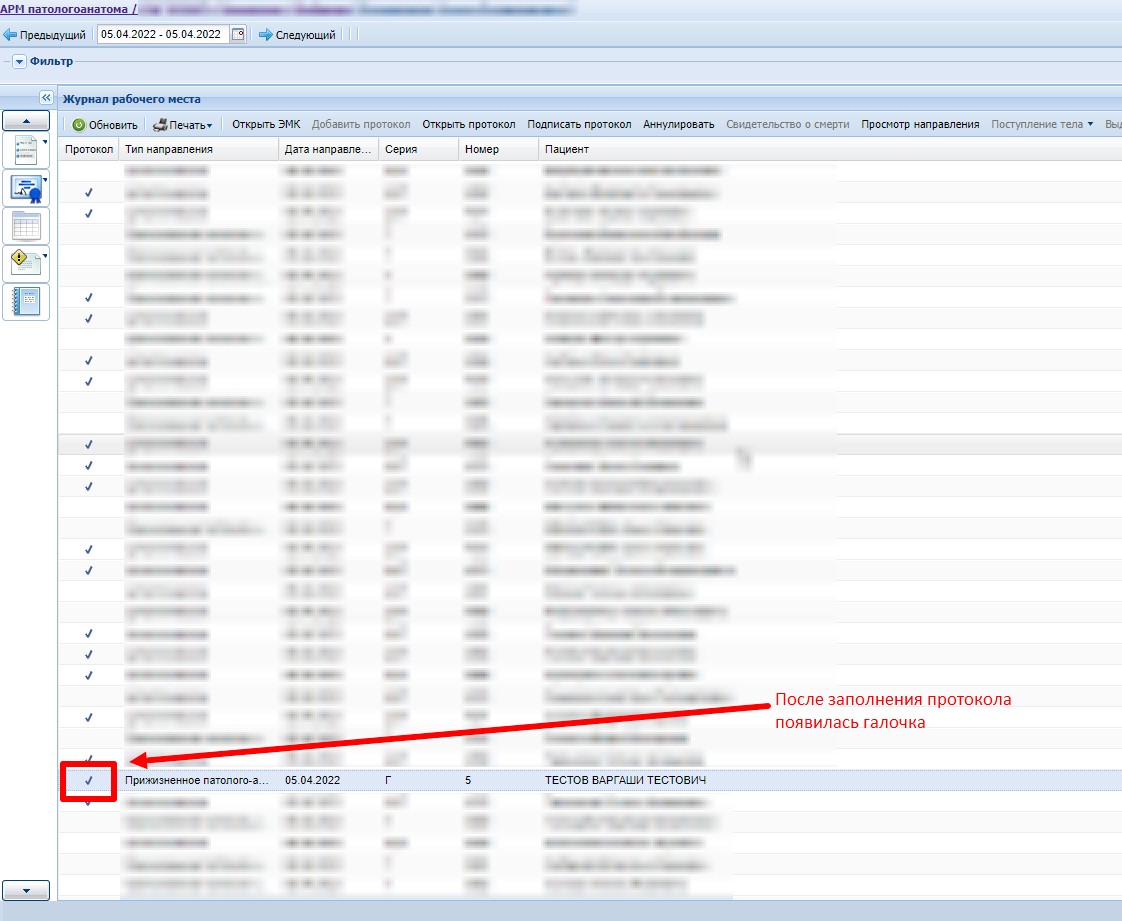 NB!:  После заполнения протокола прижизненного патолого-анатомического исследования патологоанатом обязательно должен подписать его своей электронной цифровой подписью - по этому поводу см. Раздел III Подписание протоколов прижизненного патолого-анатомического исследования и направление на регистрацию в Федеральный реестр электронных медицинских документов Единой государственной информационной системы в сфере здравоохранения (далее - РЭМД ЕГИСЗ).Раздел III. Подписание протоколов прижизненного патолого-анатомического исследования и направление на регистрацию в Федеральный реестр электронных медицинских документов Единой государственной информационной системы в сфере здравоохранения (далее - РЭМД ЕГИСЗ).NB!: Все протоколы прижизненных патолого-анатомических исследований должны быть подписаны всеми необходимыми электронными цифровыми подписями (в том числе, электронной цифровой подписью медицинской организации) и направлены на регистрацию в Федеральный реестр электронных медицинских документов Единой государственной информационной системы в сфере здравоохранения (далее - РЭМД ЕГИСЗ). ГКУ «МИАЦ» осуществляется контроль количества заполненных в ЕРМИС 2.0 направлений на прижизненное патолого-анатомическое исследование и количества внесенных в ЕРМИС 2.0 результатов прижизненных патолого-анатомических исследований (протоколов прижизненных патолого-анатомических исследований), а также количества зарегистрированных в РЭМД ЕГИСЗ протоколов прижизненных патолого-анатомических исследований в разрезе медицинских организаций Курганской области.	1. В АРМ патологоанатома  нажимаем кнопку «Сохранить и подписать» (см. скриншот №1)Скриншот № 1: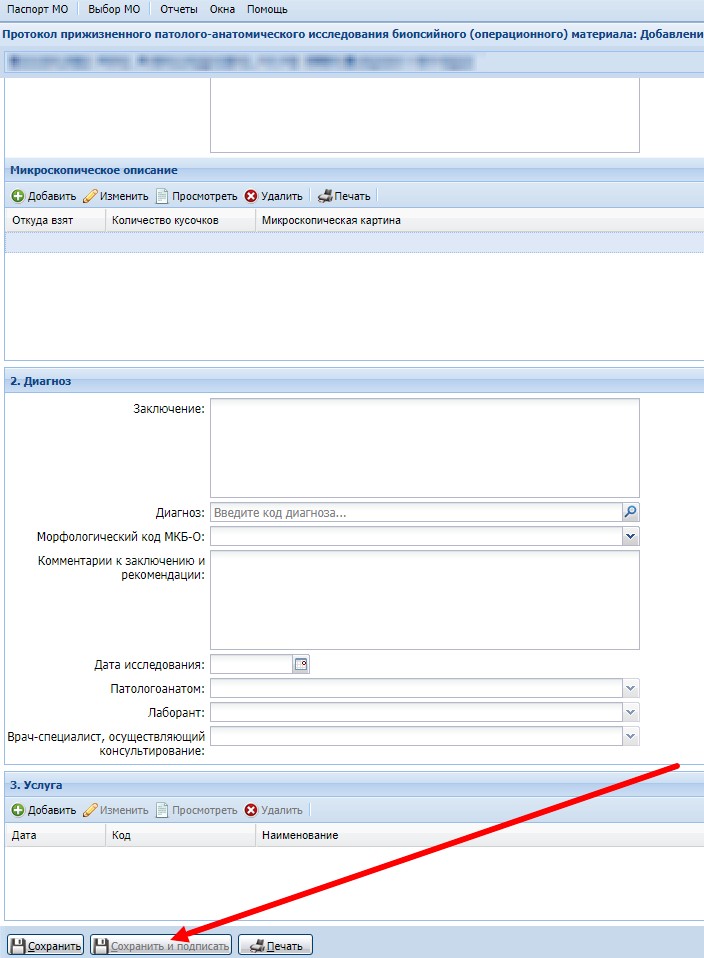 	2. Выбрать строку с нужным протоколом и нажать «Подписать протокол» (см. скриншот №2)Скриншот №2: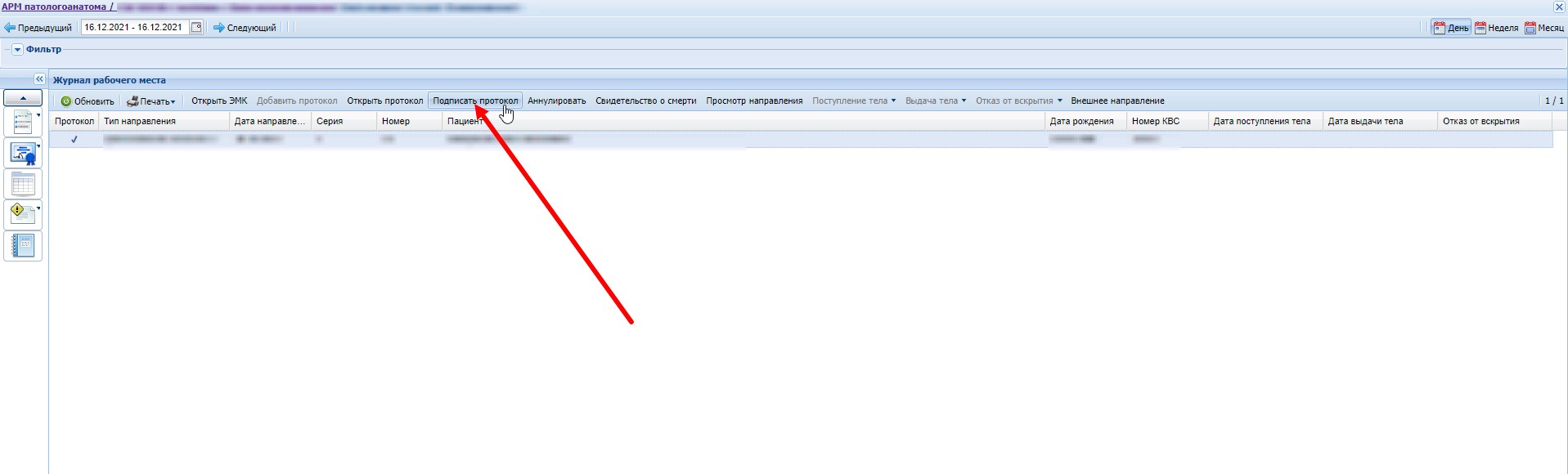 	3. Далее выбрать пункт «Подписать протокол» (см. скриншот №3):Скриншот №3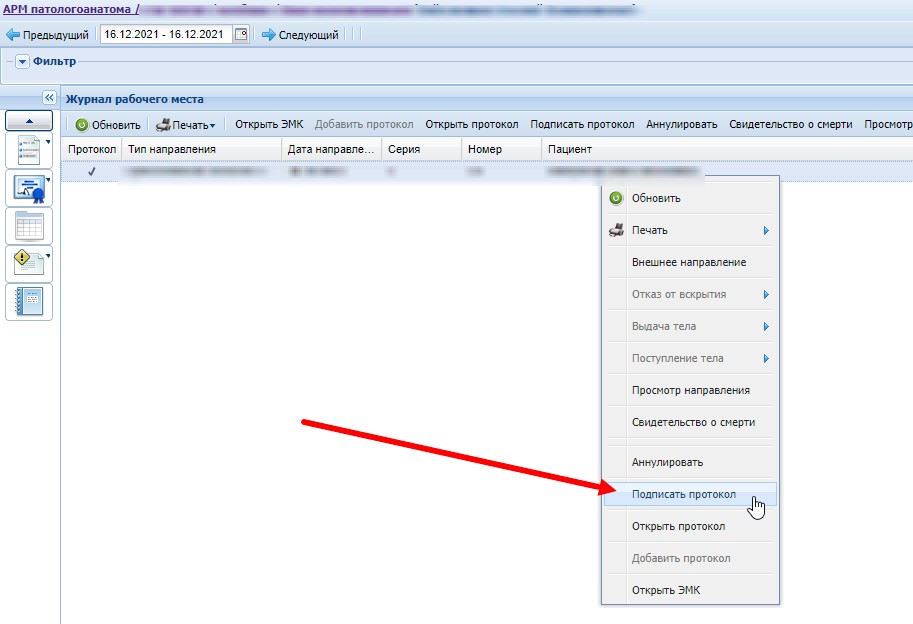 	Подписываем протокол. Далее нужно еще подписать протокол подписью медицинской организации, но это делается уже в АРМ администратора МО (медицинской организации, выполняющей прижизненное патолого-анатомическое исследование), то есть, после подписания патологоанатомом протокола прижизненного патолого-анатомического исследования своей электронно-цифровой подписью на этом работа патологоанатома с данным протоколом заканчивается, далее протокол подписывается в АРМ администратора МО (см. скриншот №4, №5):Скриншот №4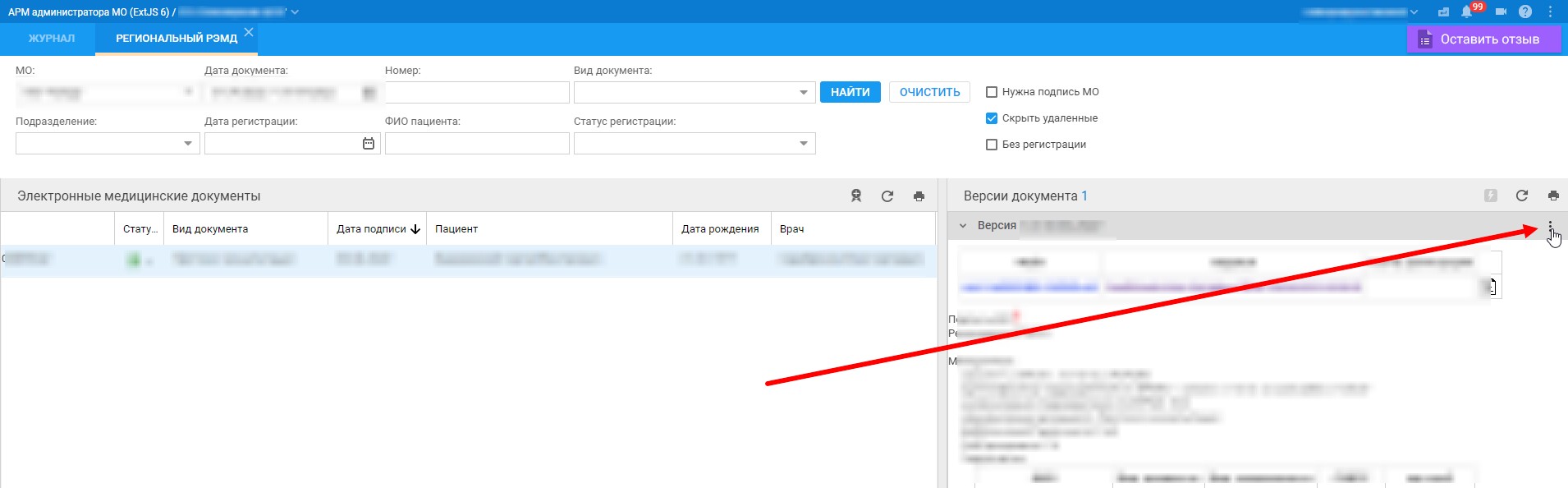  Скриншот №5: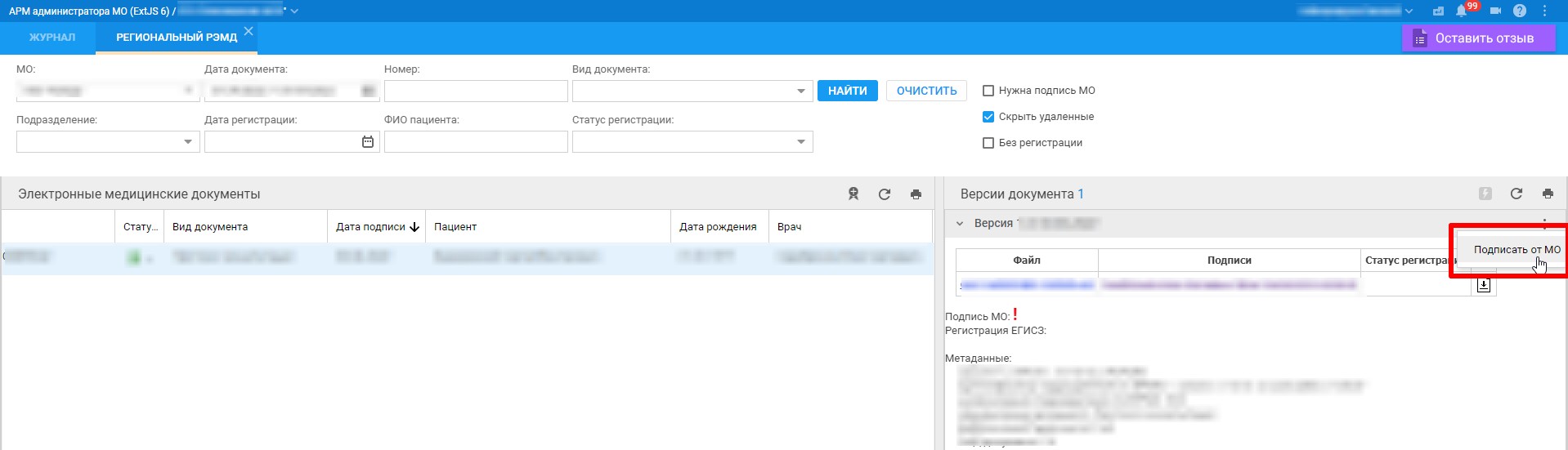 Раздел IV.Просмотр результатов прижизненного патолого-анатомического исследования медицинскими организациями, направляющими на данное исследование (из АРМ врача-поликлиники, из АРМ врача-стационара):Из АРМ врача поликлиники:	1. Чтобы просмотреть результат выполненного прижизненного патолого-анатомического исследования из АРМ врача поликлиники нужно: СПОСОБ №1 -  зайти в раздел «Исследования» по нужному пациенту (раздел «Исследования» не привязан к какому-либо конкретному  случаю) (см. скриншот №1):Скриншот №1: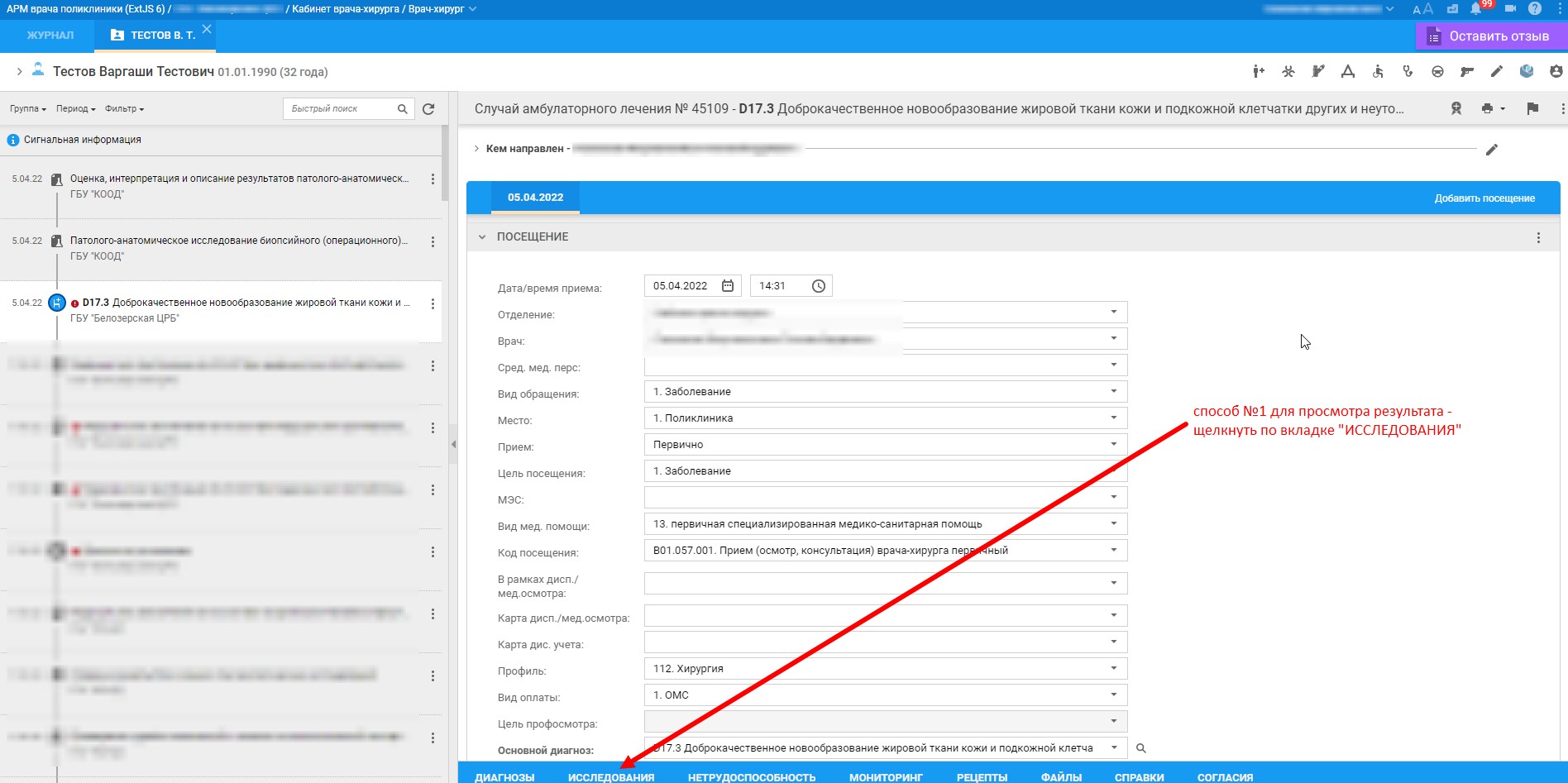 	2. И выбрать нужную строку с «Патолого-анатомическим исследованием…» (или с «Оценкой…», так как содержимое данных двух форм отличается только названием услуги, сам результат патолого-анатомического исследования одинаковый в обоих этих формах) (см. скриншот№2):Скриншот №2: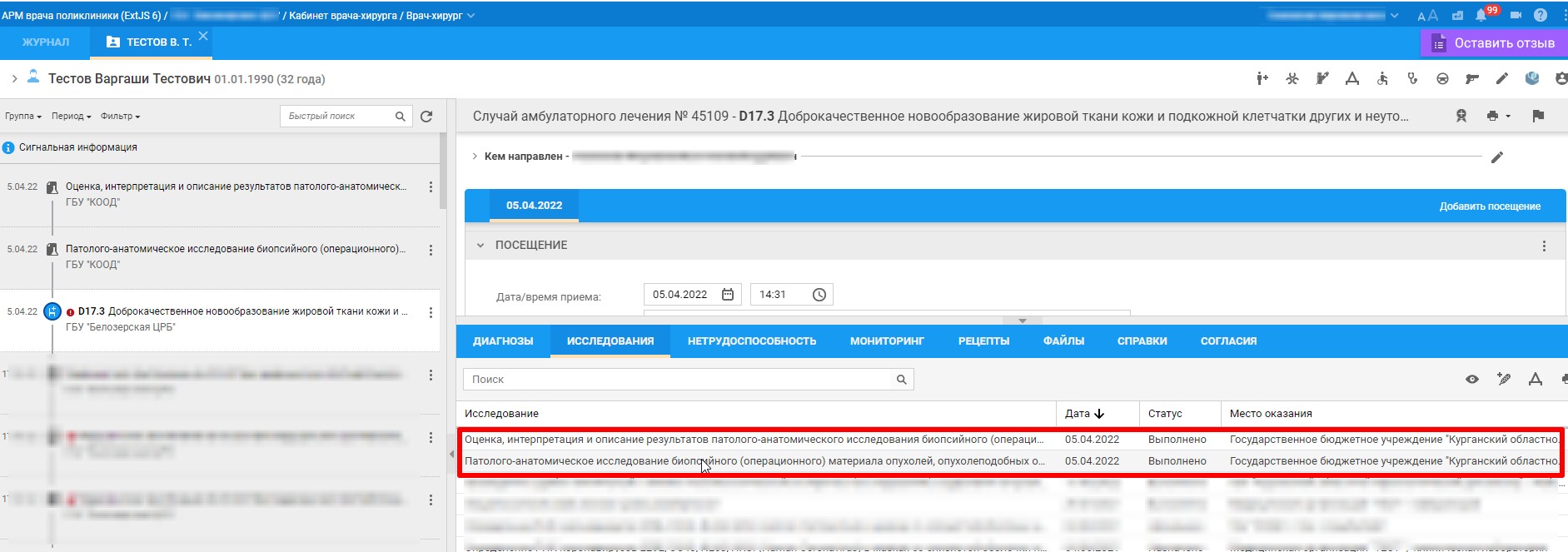 	3. При необходимости можно распечатать, НО: здесь распечатывается результат выполненного прижизненного патолого-анатомического исследования НЕ ПО УЧЕТНОЙ ФОРМЕ №014/у, утвержденной приказом Минздрава России "О Правилах проведения патолого-анатомических исследований" от 24.03.2016г. №179н, поэтому при необходимости распечатать (см. скриншот №3) результат прижизненного патолого-анатомического исследования, а именно, Протокол прижизненного патолого-анатомического исследования по форме №014/у, утвержденной приказом Минздрава России "О Правилах проведения патолого-анатомических исследований" от 24.03.2016г. №179н, в том числе, для проверяющих организаций, этот Протокол лучше печатать не отсюда, а из Журнала (зайти в раздел «Патоморфология», выбрать пункт «Протоколы прижизненных патолого-анатомических исследований биопсийного (операционного) материала»), что описано далее в данной инструкции.Скриншот №3: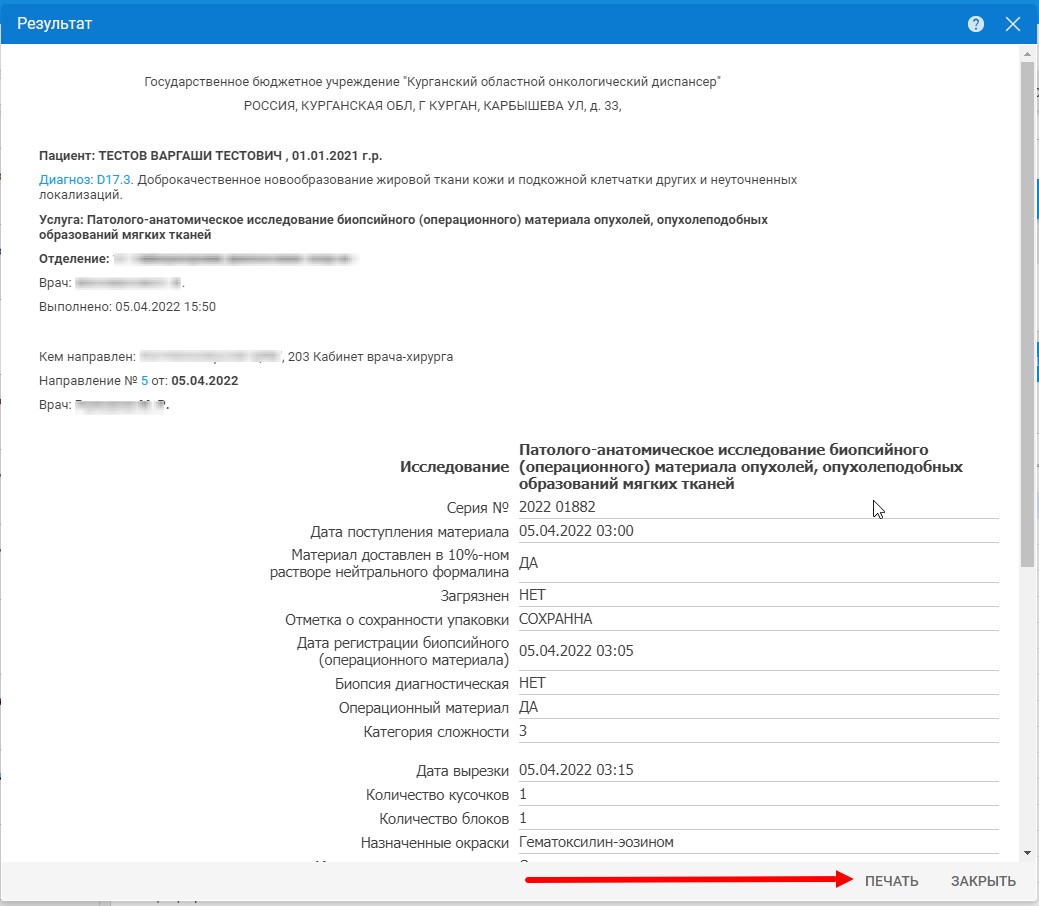 	4. Чтобы просмотреть результат выполненного прижизненного патолого-анатомического исследования из АРМ врача поликлиники нужно: СПОСОБ №2 - найти в дереве случаев (по нужному пациенту) нужную строку с «Патолого-анатомическим исследованием…» (или с «Оценкой…», так как содержимое данных двух форм отличается только названием услуги, сам результат патолого-анатомического исследования одинаковый в обоих этих формах) (см. скриншот№4):Скриншот №4: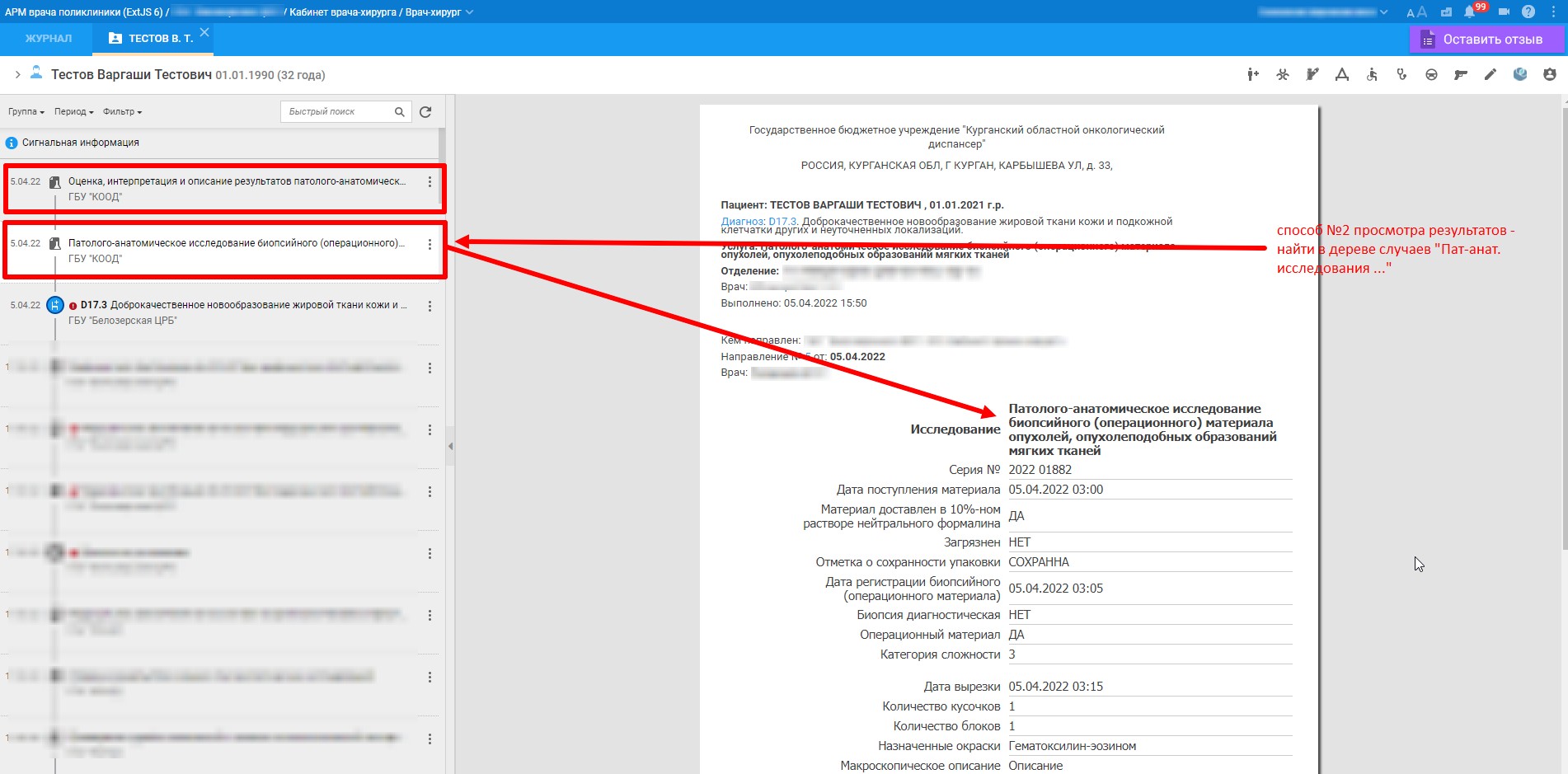 	При необходимости можно распечатать, НО: здесь распечатывается результат выполненного прижизненного патолого-анатомического исследования НЕ ПО УЧЕТНОЙ ФОРМЕ №014/у, утвержденной приказом Минздрава России "О Правилах проведения патолого-анатомических исследований" от 24.03.2016г. №179н, поэтому при необходимости распечатать  результат прижизненного патолого-анатомического исследования, а именно, Протокол прижизненного патолого-анатомического исследования по форме №014/у, утвержденной приказом Минздрава России "О Правилах проведения патолого-анатомических исследований" от 24.03.2016г. №179н, в том числе, для проверяющих организаций, этот Протокол лучше печатать не отсюда, а из Журнала (зайти в раздел «Патоморфология», выбрать пункт «Протоколы прижизненных патолого-анатомических исследований биопсийного (операционного) материала»), что описано далее в данной инструкции.Из АРМ врача стационара:	Из АРМ врача стационара просмотр результатов прижизненного патолого-анатомического исследования аналогичен (см. скриншоты №5а и №5б); при необходимости можно распечатать, НО: здесь распечатывается результат выполненного прижизненного патолого-анатомического исследования НЕ ПО УЧЕТНОЙ ФОРМЕ №014/у, утвержденной приказом Минздрава России "О Правилах проведения патолого-анатомических исследований" от 24.03.2016г. №179н, поэтому при необходимости распечатать результат прижизненного патолого-анатомического исследования, а именно, Протокол прижизненного патолого-анатомического исследования по форме №014/у, утвержденной приказом Минздрава России "О Правилах проведения патолого-анатомических исследований" от 24.03.2016г. №179н, в том числе, для проверяющих организаций, этот Протокол лучше печатать не отсюда, а из Журнала (зайти в раздел «Патоморфология», выбрать пункт «Протоколы прижизненных патолого-анатомических исследований биопсийного (операционного) материала»), что описано далее в данной инструкции.Скриншот №5а: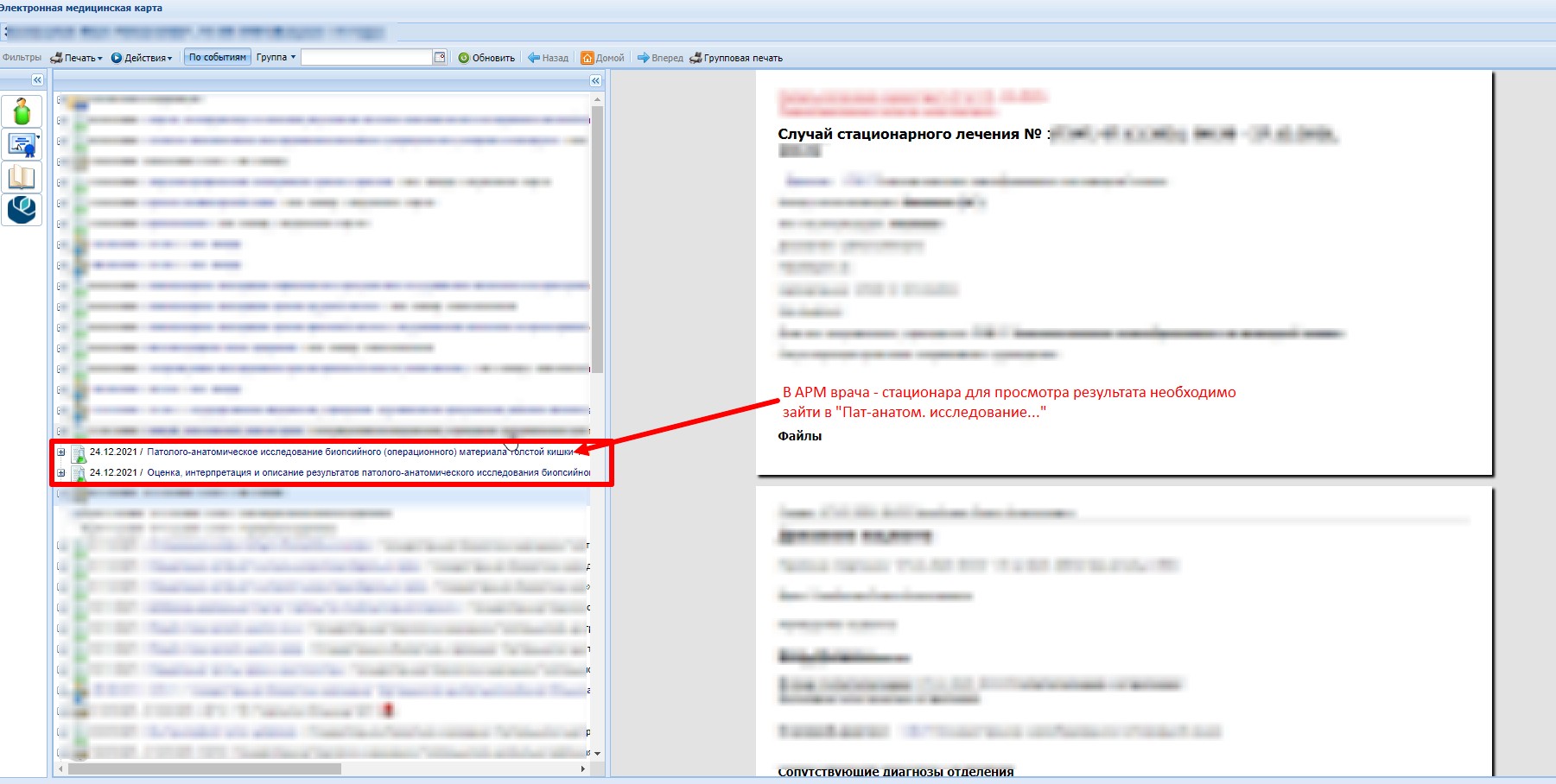 Скриншот №5б: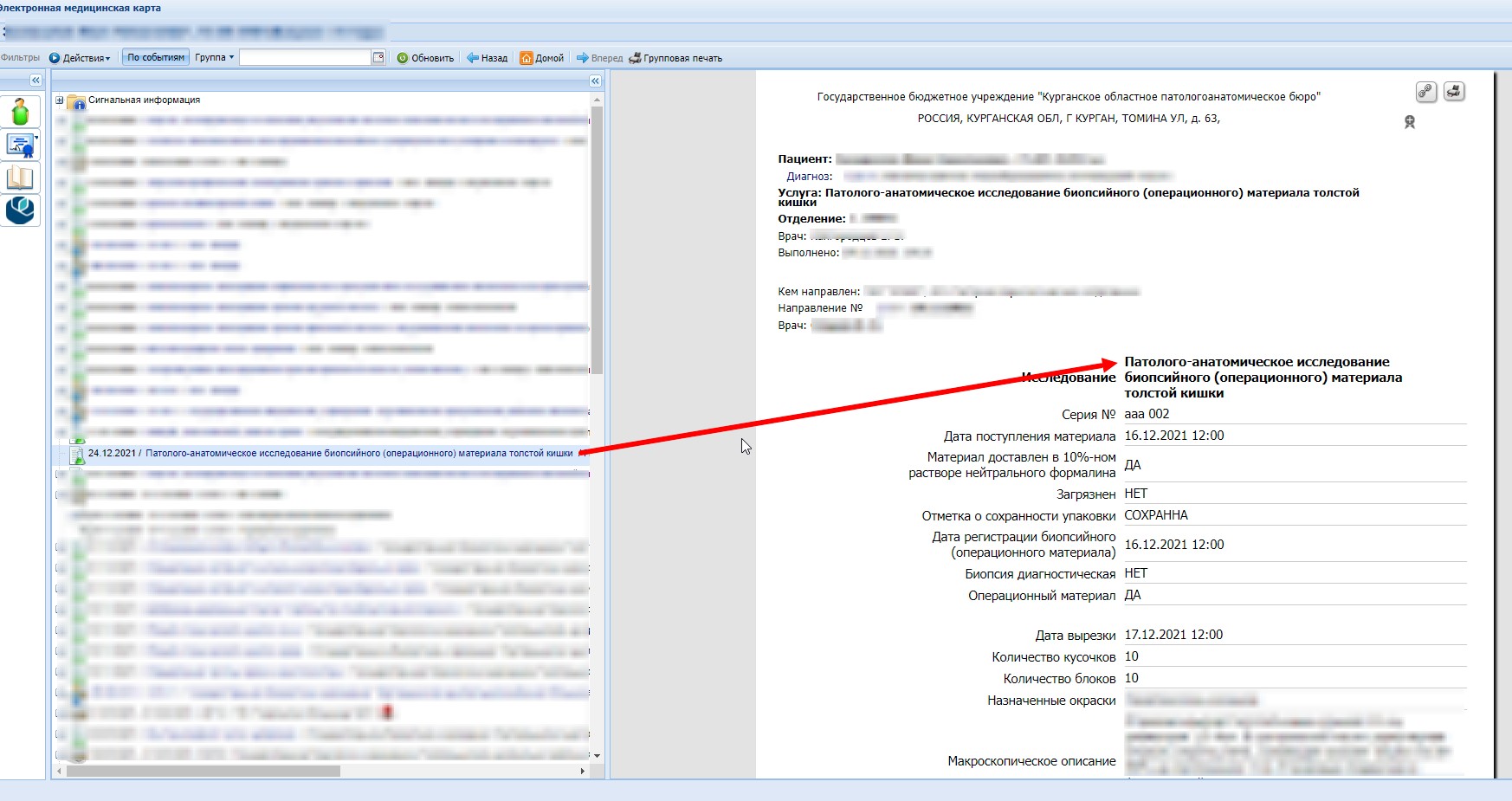 NB!: Для просмотра и распечатки результата выполненного прижизненного патолого-анатомического исследования ПО УЧЕТНОЙ ФОРМЕ 014/У, утвержденной приказом Минздрава России "О Правилах проведения патолого-анатомических исследований"от 24.03.2016г. №179н ( в том числе, для проверяющих организаций): 	6. В АРМ врача поликлиники  нужно в Журнале зайти в раздел «Патоморфология», выбрать пункт «Протоколы прижизненных патолого-анатомических исследований биопсийного (операционного) материала» (см. скриншот №6): Скриншот №6: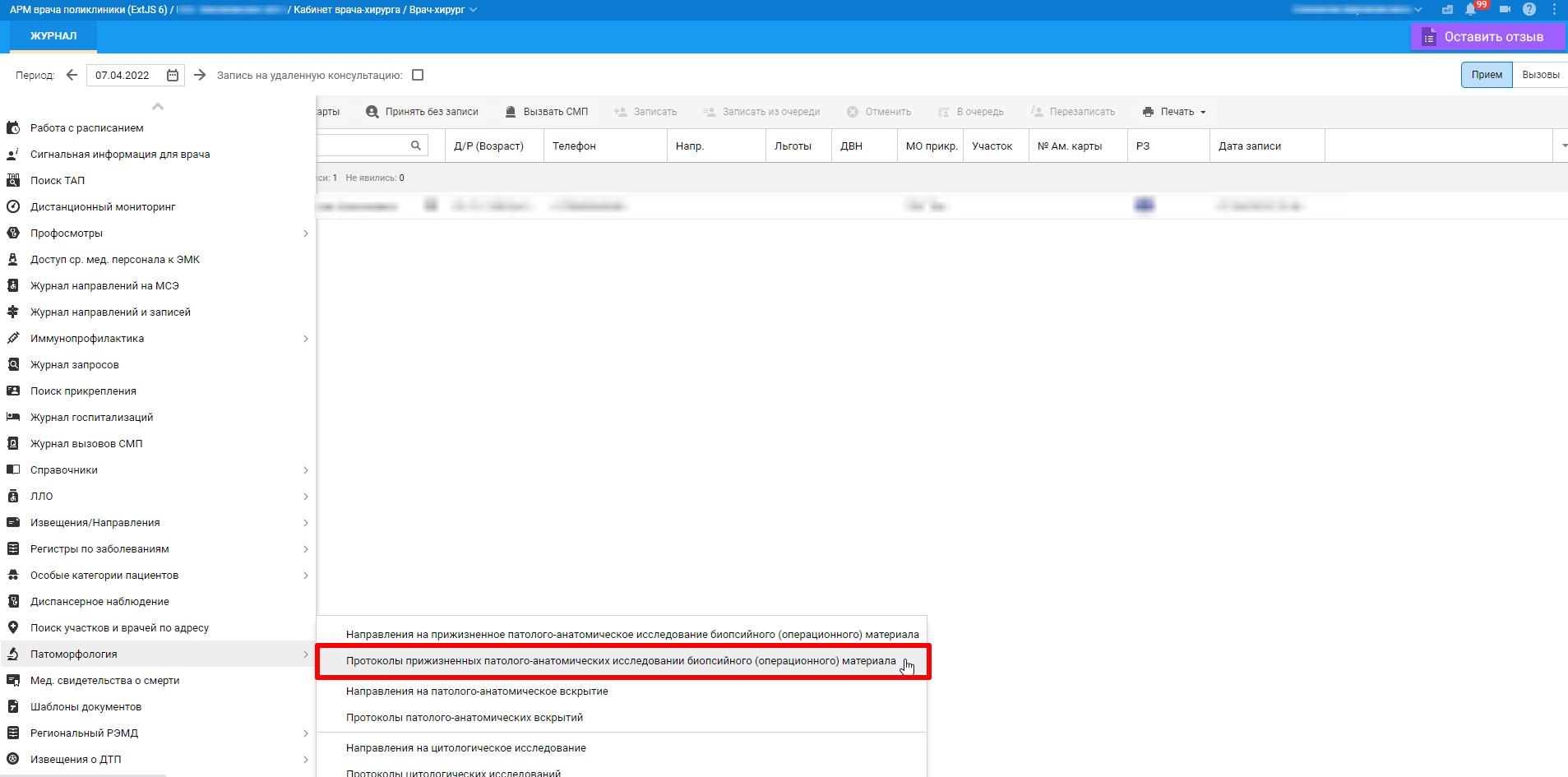 	7. Для поиска нужного результата  правильно выбрать период в поле «Дата поступления материала», нажать «Установить фильтр» (см. скриншот №7):Скриншот №7: 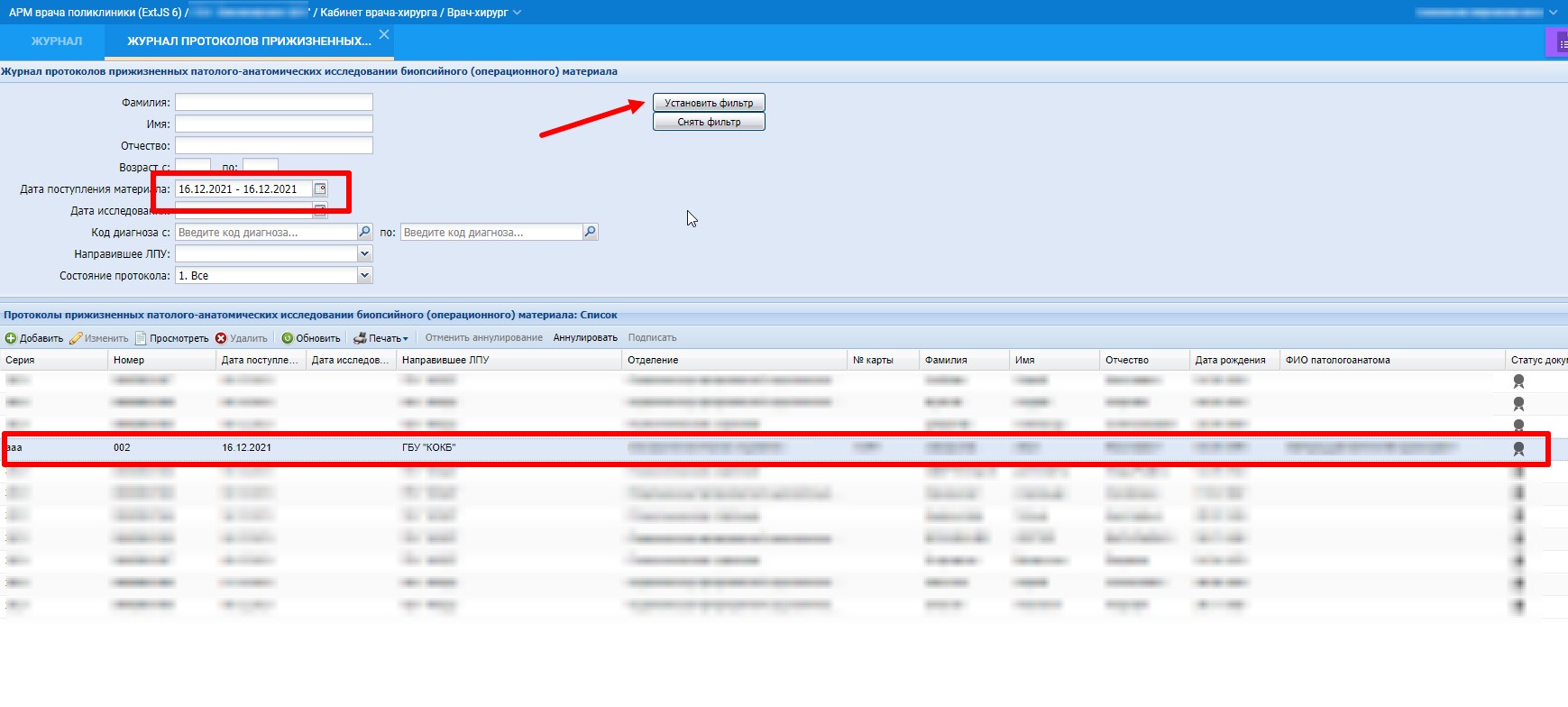 	8. Для печати нужного протокола прижизненного патолого-анатомического исследования (по учетной форме №014/у, утвержденной приказом Минздрава России "О Правилах проведения патолого-анатомических исследований"от 24.03.2016г. №179н) в меню «Печать» выбрать пункт «Печать протокола» (см. скриншот №8):Скриншот №8 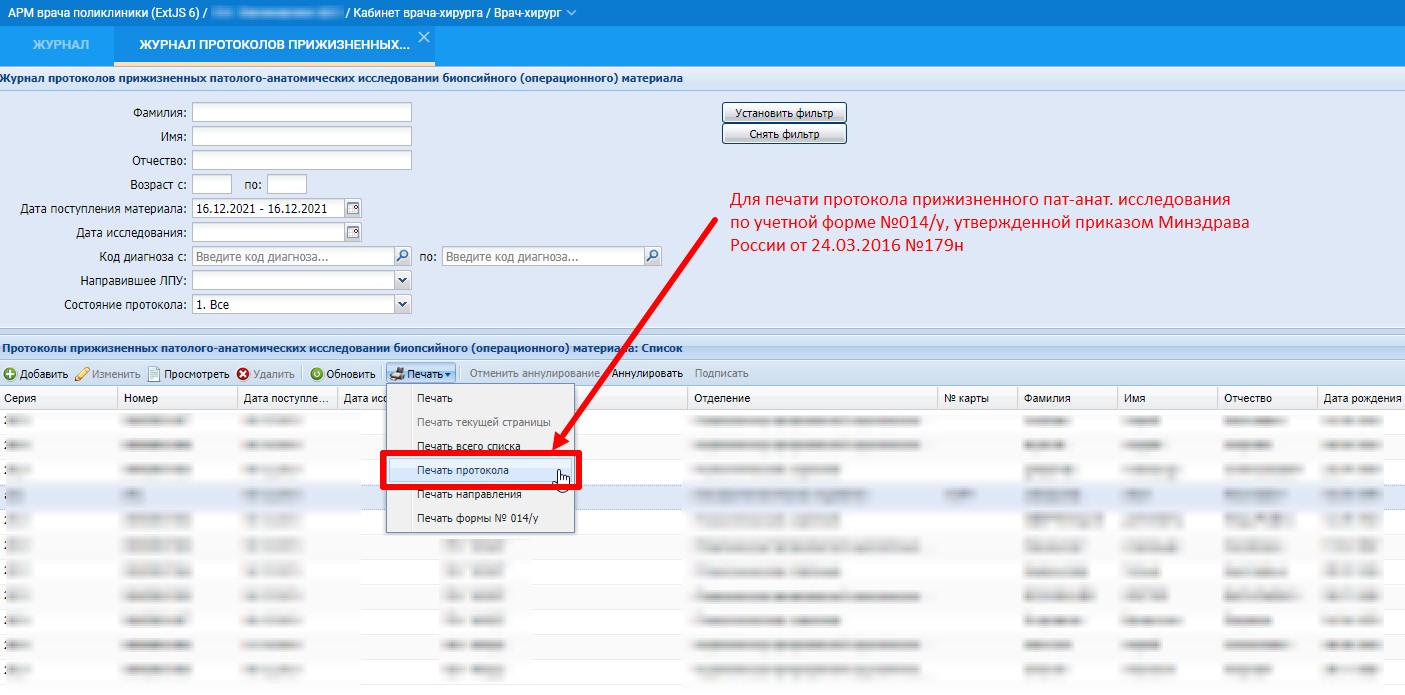 Из АРМ врача стационара:	9. Из АРМ врача стационара распечатать протокол прижизненного патолого-анатомического исследования (по учетной форме №014/у, утвержденной приказом Минздрава России "О Правилах проведения патолого-анатомических исследований" от 24.03.2016г. №179н) можно аналогично, выбрав в Журнале  пункт «Протоколы прижизненных патолого-анатомических исследований биопсийного (операционного) материала» и далее аналогично (см. скриншот №9):Скриншот №9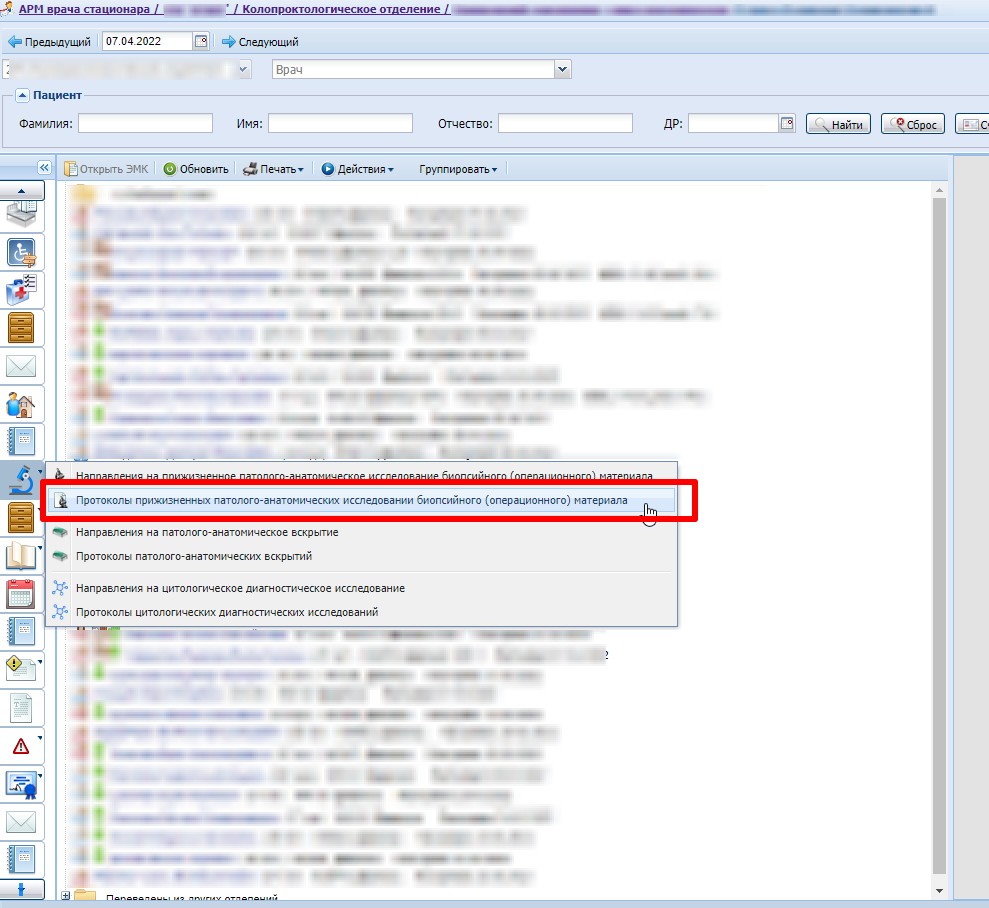 A08.01.001Патолого-анатомическое исследование биопсийного (операционного) материала кожиA08.01.001.001Патолого-анатомическое исследование биопсийного (операционного) материала кожи с применением гистохимических методовA08.01.001.002Патолого-анатомическое исследование биопсийного (операционного) материала кожи с применением иммуногистохимических методовA08.01.002Цитологическое исследование микропрепарата кожиA08.01.004Патолого-анатомическое исследование биопсийного (операционного) материала кожи с применением иммунофлюоресцентных методовA08.01.005Цитологическое исследование на акантолитические клетки со дна эрозий слизистых оболочек и/или кожиA08.01.006Цитологическое исследование пузырной жидкости на эозинофилыA08.02.001Патолого-анатомическое исследование биопсийного (операционного) материала мышечной тканиA08.02.001.001Патолого-анатомическое исследование биопсийного (операционного) материала мышечной ткани с применением иммуногистохимических методовA08.02.001.002Патолого-анатомическое исследование биопсийного (операционного) материала мышечной ткани с применением метода флюоресцентной гибридизации in situ (FISH)A08.02.001.003Патолого-анатомическое исследование биопсийного (операционного) материала мышечной ткани с применением гистохимических методовA08.02.002Патолого-анатомическое исследование биопсийного (операционного) материала мышечной ткани с применением электронномикроскопических методовA08.03.001Цитологическое исследование микропрепарата пунктатов опухолей, опухолеподобных образований костейA08.03.002Патолого-анатомическое исследование биопсийного (операционного) материала костной тканиA08.03.002.001Патолого-анатомическое исследование биопсийного (операционного) материала костной ткани с применением гистохимических методовA08.03.002.002Патолого-анатомическое исследование биопсийного (операционного) материала костной ткани с применением иммуногистохимических методовA08.03.003Патолого-анатомическое исследование биопсийного (операционного) материала межпозвонкового дискаA08.03.004Цитологическое исследование микропрепарата костной тканиA08.04.001Патолого-анатомическое исследование биопсийного (операционного) материала синовиальной оболочкиA08.04.002Патолого-анатомическое исследование биопсийного (операционного) материала суставной сумки или капсулы суставаA08.04.002.001Патолого-анатомическое исследование биопсийного (операционного) материала тканей сустава с применением гистобактериоскопических методовA08.04.002.002Патолого-анатомическое исследование биопсийного (операционного) материала тканей сустава с применением иммуногистохимических методовA08.04.002.003Патолого-анатомическое исследование биопсийного (операционного) материала тканей сустава с применением метода флюоресцентной гибридизации in situ (FISH)A08.04.003Цитологическое исследование микропрепарата тканей суставаA08.04.004Цитологическое исследование синовиальной жидкостиA08.05.001Цитологическое исследование мазка костного мозга (миелограмма)A08.05.002Патолого-анатомическое исследование биопсийного (операционного) материала костного мозгаA08.05.002.001Патолого-анатомическое исследование биопсийного (операционного) материала костного мозга с применением иммуногистохимических методовA08.05.002.002Патолого-анатомическое исследование биопсийного (операционного) материала тканей костного мозга с применением метода флуоресцентной гибридизации in situ (FISH)A08.05.012Цитохимическое исследование микропрепарата костного мозгаA08.05.012.001Определение активности лактатдегидрогеназы лимфоцитов в пунктате костного мозгаA08.05.012.002Определение активности малатдегидрогеназы лимфоцитов в пунктате костного мозгаA08.05.012.003Определение активности глицерол-3-фосфатдегидрогеназы лимфоцитов в пунктате костного мозгаA08.05.012.004Определение активности глутаматдегидрогеназы лимфоцитов в пунктате костного мозгаA08.05.012.005Определение активности глюкозо-6-фосфатдегидрогеназы лимфоцитов в пунктате костного мозгаA08.05.012.006Определение активности кислой фосфатазы лимфоцитов в пунктате костного мозгаA08.05.012.007Определение активности сукцинатдегидрогеназы лимфоцитов в пунктате костного мозгаA08.05.012.008Определение активности НАДН-дегидрогеназы лимфоцитов в пунктате костного мозгаA08.05.013Цитохимическое исследование препарата кровиA08.05.013.001Определение активности лактатдегидрогеназы лимфоцитов в периферической кровиA08.05.013.002Определение активности малатдегидрогеназы лимфоцитов в периферической кровиA08.05.013.003Определение активности глицерол-3-фосфатдегидрогеназы лимфоцитов в периферической кровиA08.05.013.004Определение активности глутаматдегидрогеназы лимфоцитов в периферической кровиA08.05.013.005Определение активности глюкозо-6-фосфатдегидрогеназы лимфоцитов в периферической кровиA08.05.013.006Определение активности кислой фосфатазы лимфоцитов в периферической кровиA08.05.013.007Определение активности сукцинатдегидрогеназы лимфоцитов в периферической кровиA08.05.013.008Определение активности НАДН-дегидрогеназы лимфоцитов в периферической кровиA08.05.013.009Определение содержания гликогена в лейкоцитахA08.05.013.010Определение активности щелочной фосфатаза нейтрофилов периферической кровиA08.05.013.011Определение активности системы пероксидаза-пероксид водорода нейтрофилов периферической кровиA08.05.014Иммуноцитохимическое исследование с моноклональными антителами материала на антигены дифференцировки лимфоидных клеток (CD)A08.05.014.001Иммунофенотипирование клеток периферической крови с антигеном FLAER (флюоресцентно-меченый аэролизин)A08.05.017Цитологическое исследование отпечатков трепанобиоптата костного мозгаA08.05.017.001Иммуноцитохимическое исследование отпечатков трепанобиоптата костного мозгаA08.05.018Иммунофенотипирование гемопоэтических клеток-предшественниц в костном мозгеA08.05.019Подсчет Т-клеток и НК-клеток в лейкоконцентратеA08.06.001Цитологическое исследование препарата тканей лимфоузлаA08.06.002Патолого-анатомическое исследование биопсийного (операционного) материала лимфоузлаA08.06.002.001Патолого-анатомическое исследование биопсийного (операционного) материала лимфоузла с применением иммуногистохимических методовA08.06.002.002Патолого-анатомическое исследование биопсийного (операционного) материала лимфоузла с применением метода флуоресцентной гибридизации in situ (FISH)A08.06.003Патолого-анатомическое исследование биопсийного (операционного) материала лимфоузлаA08.06.003.001Патолого-анатомическое исследование биопсийного (операционного) материала лимфоузла с применением гистобактериоскопических методовA08.06.003.002Патолого-анатомическое исследование биопсийного (операционного) материала лимфоузла с применением иммуногистохимических методовA08.06.004Патолого-анатомическое исследование биопсийного (операционного) материала селезенкиA08.06.005Цитологическое исследование биоптатов лимфоузловA08.06.006Патолого-анатомическое исследование биопсийного (операционного) материала лимфоузлаA08.06.007Патолого-анатомическое исследование биопсийного (операционного) материала лимфоузлаA08.07.001Цитологическое исследование микропрепарата тканей полости ртаA08.07.002Патолого-анатомическое исследование биопсийного (операционного) материала тканей полости ртаA08.07.002.001Патолого-анатомическое исследование биопсийного (операционного) материала тканей полости рта с применением гистобактериоскопических методовA08.07.002.002Патолого-анатомическое исследование биопсийного (операционного) материала тканей полости рта с применением иммуногистохимических методовA08.07.003Цитологическое исследование микропрепарата тканей языкаA08.07.004Патолого-анатомическое исследование биопсийного (операционного) материала тканей языкаA08.07.004.001Патолого-анатомическое исследование биопсийного (операционного) материала тканей языка с применением гистобактериоскопических методовA08.07.004.002Патолого-анатомическое исследование биопсийного (операционного) материала тканей языка с применением иммуногистохимических методовA08.07.005Патолого-анатомическое исследование биопсийного (операционного) материала тканей губыA08.07.005.001Патолого-анатомическое исследование биопсийного (операционного) материала тканей губы с применением гистобактериоскопических методовA08.07.005.002Патолого-анатомическое исследование биопсийного (операционного) материала тканей губы с применением иммуногистохимических методовA08.07.006Цитологическое исследование микропрепарата тканей губыA08.07.007Патолого-анатомическое исследование биопсийного (операционного) материала тканей преддверия полости ртаA08.07.007.001Патолого-анатомическое исследование биопсийного (операционного) материала тканей преддверия полости рта с применением гистобактериоскопических методовA08.07.007.002Патолого-анатомическое исследование биопсийного (операционного) материала тканей преддверия полости рта с применением иммуногистохимических методовA08.07.008Цитологическое исследование микропрепарата тканей слюнной железыA08.07.009Патолого-анатомическое исследование биопсийного (операционного) материала тканей слюнной железыA08.07.009.001Патолого-анатомическое исследование биопсийного (операционного) материала тканей слюнной железы с применением гистобактериоскопических методовA08.07.009.002Патолого-анатомическое исследование биопсийного (операционного) материала тканей слюнной железы с применением иммуногистохимических методовA08.07.010Цитологическое исследование отделяемого полости ртаA08.07.011Цитологическое исследование содержимого кисты (абсцесса) полости рта или содержимого зубодесневого карманаA08.08.001Патолого-анатомическое исследование биопсийного (операционного) материала тканей верхних дыхательных путейA08.08.001.001Патолого-анатомическое исследование биопсийного (операционного) материала тканей верхних дыхательных путей с применением гистобактериоскопических методовA08.08.001.002Патолого-анатомическое исследование биопсийного (операционного) материала тканей верхних дыхательных путей с применением иммуногистохимических методовA08.08.001.003Патолого-анатомическое исследование биопсийного (операционного) материала тканей верхних дыхательных путей с применением гистохимических методовA08.08.002Цитологическое исследование отделяемого верхних дыхательных путей и отпечатковA08.08.003Цитологическое исследование мазков с поверхности слизистой оболочки верхних дыхательных путейA08.08.004Цитологическое исследование микропрепарата тканей верхних дыхательных путейA08.08.005Патолого-анатомическое исследование биопсийного (операционного) материала тканей верхних дыхательных путей с применением электронно-микроскопических методовA08.08.006Цитологическое исследование смывов с верхних дыхательных путейA08.09.001Патолого-анатомическое исследование биопсийного (операционного) материала тканей трахеи и бронховA08.09.001.001Патолого-анатомическое исследование биопсийного (операционного) материала тканей трахеи и бронхов с применением гистобактериоскопических методовA08.09.001.002Патолого-анатомическое исследование биопсийного (операционного) материала тканей трахеи и бронхов с применением иммуногистохимических методовA08.09.001.003Патолого-анатомическое исследование биопсийного (операционного) материала тканей трахеи и бронхов с применением гистохимических методовA08.09.002Патолого-анатомическое исследование биопсийного (операционного) материала тканей легкогоA08.09.002.001Патолого-анатомическое исследование биопсийного (операционного) материала тканей легкого с применением гистобактериоскопических методовA08.09.002.002Патолого-анатомическое исследование биопсийного (операционного) материала тканей легкого с применением иммуногистохимических методовA08.09.002.003Патолого-анатомическое исследование биопсийного (операционного) материала тканей легкого с применением гистохимических методовA08.09.003Цитологическое исследование микропрепарата тканей нижних дыхательных путейA08.09.004Патолого-анатомическое исследование биопсийного (операционного) материала тканей нижних дыхательных путей с применением электронно-микроскопических методовA08.09.005Патолого-анатомическое исследование биопсийного (операционного) материала тканей плеврыA08.09.005.001Патолого-анатомическое исследование биопсийного (операционного) материала тканей плевры с применением гистобактериоскопических методовA08.09.005.002Патолого-анатомическое исследование биопсийного (операционного) материала тканей плевры с применением иммуногистохимичских# методовA08.09.006Цитологическое исследование микропрепарата тканей плеврыA08.09.007Цитологическое исследование микропрепарата тканей легкогоA08.09.008Цитологическое исследование микропрепарата тканей трахеи и бронховA08.09.009Исследование подвижности ресничек в биоптате эпителия дыхательных путейA08.09.010Цитологическое исследование плевральной жидкостиA08.09.011Цитологическое исследование мокротыA08.09.012Цитологическое исследование лаважной жидкостиA08.10.001Патолого-анатомическое исследование биопсийного (операционного) материала тканей миокардаA08.10.002Патолого-анатомическое исследование биоптата на криптококкA08.10.003Патолого-анатомическое исследование биопсийного (операционного) материала эндокардаA08.10.004Патолого-анатомическое исследование биопсийного (операционного) материала перикардаA08.10.005Патолого-анатомическое исследование биопсийного (операционного) материала миокарда с применением электронно-микроскопических методовA08.10.006Патолого-анатомическое исследование биопсийного (операционного) материала перикарда с применением электронно-микроскопических методовA08.10.006.001Патолого-анатомическое исследование биопсийного (операционного) материала перикарда с применением электронно-микроскопических методовA08.10.007Патолого-анатомическое исследование биопсийного (операционного) материала миокарда с применением электронно-микроскопических методовA08.11.001Патолого-анатомическое исследование биопсийного (операционного) материала опухоли средостенияA08.11.002Цитологическое исследование микропрепарата опухоли средостенияA08.11.003Патолого-анатомическое исследование биопсийного (операционного) материала тканей опухоли средостенияA08.12.001Патолого-анатомическое исследование биопсийного (операционного) материала сосудистой стенкиA08.14.001Патолого-анатомическое исследование биопсийного (операционного) материала печениA08.14.001.001Патолого-анатомическое исследование биопсийного (операционного) материала печени с применением гистобактериоскопических методовA08.14.001.002Патолого-анатомическое исследование биопсийного (операционного) материала печени с применением иммуногистохимичских# методовA08.14.001.003Патолого-анатомическое исследование биопсийного (операционного) материала печени с применением гистохимических методовA08.14.002Цитологическое исследование микропрепарата тканей печениA08.14.003Цитологическое исследование микропрепарата тканей желчного пузыряA08.14.004Патолого-анатомическое исследование биопсийного (операционного) материала пункционной биопсии печениA08.14.004.001Патолого-анатомическое исследование биоптата печени с применением иммуногистохимических методовA08.14.005Патолого-анатомическое исследование биопсийного (операционного) материала желчного пузыряA08.14.006Цитологическое исследование панкреатического сокаA08.15.001Патолого-анатомическое исследование биопсийного (операционного) материала поджелудочной железыA08.15.002Цитологическое исследование микропрепарата тканей поджелудочной железыA08.16.001Патолого-анатомическое исследование биопсийного (операционного) материала пищеводаA08.16.001.001Патолого-анатомическое исследование биопсийного (операционного) материала пищевода с применением гистохимических методовA08.16.001.002Патолого-анатомическое исследование биопсийного (операционного) материала пищевода с применением иммуногистохимических методовA08.16.002Патолого-анатомическое исследование биопсийного (операционного) материала желудкаA08.16.002.001Патолого-анатомическое исследование биопсийного (операционного) материала желудка с применением гистохимических методовA08.16.002.002Патолого-анатомическое исследование биопсийного (операционного) материала желудка с применением иммуногистохимических методовA08.16.003Патолого-анатомическое исследование биопсийного (операционного) материала двенадцатиперстной кишкиA08.16.003.001Патолого-анатомическое исследование биопсийного (операционного) материала двенадцатиперстной кишки с применением гистохимических методовA08.16.003.002Патолого-анатомическое исследование биопсийного (операционного) материала двенадцатиперстной кишки с применением иммуногистохимических методовA08.16.005Цитологическое исследование микропрепарата тканей слюнных железA08.16.006Цитологическое исследование микропрепарата тканей пищеводаA08.16.007Цитологическое исследование микропрепарата тканей желудкаA08.16.008Цитологическое исследование микропрепарата тканей двенадцатиперстной кишкиA08.17.001Патолого-анатомическое исследование биопсийного (операционного) материала тонкой кишкиA08.17.001.001Патолого-анатомическое исследование биопсийного (операционного) материала тонкой кишки с применением гистобактериоскопических методовA08.17.001.002Патолого-анатомическое исследование биопсийного (операционного) материала тонкой кишки с применением иммуногистохимических методовA08.17.001.003Патолого-анатомическое исследование биопсийного (операционного) материала тонкой кишки с применением гистохимических методовA08.17.002Цитологическое исследование микропрепарата тканей тонкой кишкиA08.18.001Патолого-анатомическое исследование биопсийного (операционного) материала толстой кишкиA08.18.001.001Патолого-анатомическое исследование биопсийного (операционного) материала толстой кишки с применением гистобактериоскопических методовA08.18.001.002Патолого-анатомическое исследование биопсийного (операционного) материала толстой кишки с применением иммуногистохимических методовA08.18.001.003Патолого-анатомическое исследование биопсийного (операционного) материала толстой кишки с применением гистохимических методовA08.18.002Цитологическое исследование микропрепарата тканей толстой кишкиA08.18.003Патолого-анатомическое исследование биопсийного (операционного) материала толстой кишкиA08.18.003.001Патолого-анатомическое исследование биопсийного (операционного) материала толстой кишки на ацетилхолинэстеразу с применением гистохимических методовA08.19.001Патолого-анатомическое исследование биопсийного (операционного) материала прямой кишкиA08.19.001.001Патолого-анатомическое исследование биопсийного (операционного) материала прямой кишки с применением гистохимических методовA08.19.001.002Патолого-анатомическое исследование биопсийного (операционного) материала прямой кишки с применением иммуногистохимических методовA08.19.002Патолого-анатомическое исследование биопсийного (операционного) материала ободочной кишкиA08.19.002.001Патолого-анатомическое исследование биопсийного (операционного) материала ободочной кишки с применением гистохимических методовA08.19.002.002Патолого-анатомическое исследование биопсийного (операционного) материала ободочной кишки с применением иммуногистохимических методовA08.19.003Цитологическое исследование микропрепарата тканей сигмовидной кишкиA08.19.004Цитологическое исследование микропрепарата тканей прямой кишкиA08.20.001Патолого-анатомическое исследование биопсийного (операционного) материала влагалищаA08.20.001.001Патолого-анатомическое исследование биопсийного (операционного) материала влагалища с применением гистохимических методовA08.20.001.002Патолого-анатомическое исследование биопсийного (операционного) материала влагалища с применением иммуногистохимических методовA08.20.002Патолого-анатомическое исследование биопсийного (операционного) материала матки, придатков, стенки кишкиA08.20.002.001Патолого-анатомическое исследование соскоба полости матки, цервикального каналаA08.20.002.002Патолого-анатомическое исследование биопсийного (операционного) материала матки, придатков, стенки кишки с применением гистохимических методовA08.20.003Патолого-анатомическое исследование биопсийного (операционного) материала маткиA08.20.003.001Патолого-анатомическое исследование биопсийного (операционного) материала матки с применением гистохимических методовA08.20.003.002Патолого-анатомическое исследование биопсийного (операционного) материала матки с применением иммуногистохимических методовA08.20.004Цитологическое исследование аспирата из полости маткиA08.20.005Патолого-анатомическое исследование биопсийного (операционного) материала яичникаA08.20.005.001Патолого-анатомическое исследование биопсийного (операционного) материала яичника с применением гистохимических методовA08.20.005.002Патолого-анатомическое исследование биопсийного (операционного) материала яичника с применением иммуногистохимических методовA08.20.006Патолого-анатомическое исследование биопсийного (операционного) материала маточной трубыA08.20.006.001Патолого-анатомическое исследование биопсийного (операционного) материала маточной трубы с применением гистохимических методовA08.20.006.002Патолого-анатомическое исследование биопсийного (операционного) материала маточной трубы с применением иммуногистохимических методовA08.20.007Патолого-анатомическое исследование биопсийного (операционного) материала тканей удаленной матки с придатками и связокA08.20.007.001Патолого-анатомическое исследование биопсийного (операционного) материала тканей удаленной матки с придатками и новообразований связок с применением гистохимических методовA08.20.008Патолого-анатомическое исследование биопсийного (операционного) материала удаленного новообразования женских половых органовA08.20.008.001Патолого-анатомическое исследование биопсийного (операционного) материала удаленного новообразования женских половых органов с применением гистохимических методовA08.20.009Патолого-анатомическое исследование биопсийного (операционного) материала молочной железыA08.20.009.001Патолого-анатомическое исследование биопсийного (операционного) материала молочной железы с применением гистохимических методовA08.20.009.002Патолого-анатомическое исследование биопсийного (операционного) материала молочной железы с применением иммуногистохимических методовA08.20.010Исследование материала из матки на наличие возбудителей инфекцийA08.20.011Патолого-анатомическое исследование биопсийного (операционного) материала шейки маткиA08.20.012Цитологическое исследование микропрепарата тканей влагалищаА08.20.012.001Жидкостное цитологическое исследование микропрепарата влагалищаA08.20.013Цитологическое исследование микропрепарата тканей маткиA08.20.014Цитологическое исследование микропрепарата тканей яичниковA08.20.015Цитологическое исследование микропрепарата тканей молочной железыA08.20.016Патолого-анатомическое исследование биопсийного (операционного) материала вульвыA08.20.017Цитологическое исследование микропрепарата шейки маткиA08.20.017.001Цитологическое исследование микропрепарата цервикального каналаА08.20.017.002Жидкостное цитологическое исследование микропрепарата шейки маткиA08.20.018Цитологическое исследование аспирата кистыA08.20.019Цитологическое исследование отделяемого из соска молочной железыА08.20.020Цитологическое исследование микропрепарата вульвыА08.20.020.001Жидкостное цитологическое исследование микропрепарата вульвыA08.21.001Патолого-анатомическое исследование биопсийного (операционного) материала предстательной железыA08.21.001.001Патолого-анатомическое исследование биопсийного (операционного) материала предстательной железы с применением гистобактериоскопических методовA08.21.001.002Патолого-анатомическое исследование биопсийного (операционного) материала предстательной железы с применением иммуногистохимических методовA08.21.001.003Патолого-анатомическое исследование биопсийного (операционного) материала предстательной железы с применением гистохимических методовA08.21.002Патолого-анатомическое исследование биопсийного (операционного) материала яичка, семенного канатика и придатковA08.21.002.001Патолого-анатомическое исследование биопсийного (операционного) материала яичка, семенного канатика и придатков с применением гистобактериоскопических методовA08.21.002.002Патолого-анатомическое исследование биопсийного (операционного) материала яичка, семенного канатика и придатков с применением иммуногистохимических методовA08.21.002.003Патолого-анатомическое исследование биопсийного (операционного) материала яичка, семенного канатика и придатков с применением гистохимических методовA08.21.003Патолого-анатомическое исследование биопсийного (операционного) материала крайней плотиA08.21.003.001Патолого-анатомическое исследование биопсийного (операционного) материала крайней плоти с применением гистохимических методовA08.21.003.002Патолого-анатомическое исследование биопсийного (операционного) материала крайней плоти с применением иммуногистохимических методовA08.21.004Патолого-анатомическое исследование биопсийного (операционного) материала удаленного новообразования мужских половых органовA08.21.004.001Патолого-анатомическое исследование биопсийного (операционного) материала удаленного новообразования мужских половых органов с применением гистохимических методовA08.21.005Цитологическое исследование микропрепарата тканей предстательной железыA08.21.006Цитологическое исследование микропрепарата тканей яичкаA08.21.009Электронная микроскопия эякулятаA08.22.002Патолого-анатомическое исследование биопсийного (операционного) материала тканей удаленного новообразования желез внутренней секрецииA08.22.002.001Патолого-анатомическое исследование биопсийного (операционного) материала тканей удаленного новообразования желез внутренней секреции с применением гистохимических методовA08.22.002.002Патолого-анатомическое исследование биопсийного (операционного) материала тканей удаленного новообразования желез внутренней секреции с применением иммуногистохимических методовA08.22.003Патолого-анатомическое исследование биопсийного (операционного) материала тканей щитовидной железыA08.22.003.001Патолого-анатомическое исследование биопсийного (операционного) материала тканей щитовидной железы с применением иммуногистохимических методовA08.22.003.002Патолого-анатомическое исследование биопсийного (операционного) материала щитовидной железы с применением гистобактериоскопических методовA08.22.004Цитологическое исследование микропрепарата тканей щитовидной железыA08.22.005Цитологическое исследование микропрепарата тканей паращитовидной железыA08.22.006Патолого-анатомическое исследование биопсийного (операционного) материала паращитовидной железыA08.22.006.001Патолого-анатомическое исследование биопсийного (операционного) материала паращитовидной железы с применением гистобактериоскопических методовA08.22.006.002Патолого-анатомическое исследование биопсийного (операционного) материала паращитовидной железы с применением иммуногистохимических методовA08.22.007Патолого-анатомическое исследование биопсийного (операционного) материала надпочечникаA08.22.007.001Патолого-анатомическое исследование биопсийного (операционного) материала надпочечника с применением гистобактериоскопических методовA08.22.007.002Патолого-анатомическое исследование биопсийного (операционного) материала надпочечника с применением иммуногистохимических методовA08.22.008Патолого-анатомическое исследование биопсийного (операционного) материала паращитовидной железыA08.23.001Патолого-анатомическое исследование биопсийного (операционного) материала паращитовидной железы с применением гистобактериоскопических методовA08.23.002Патолого-анатомическое исследование биопсийного (операционного) материала тканей центральной нервной системы и головного мозгаA08.23.002.001Патолого-анатомическое исследование биопсийного (операционного) материала тканей центральной нервной системы и головного мозга с применением иммуногистохимических методовA08.23.002.002Патолого-анатомическое исследование биопсийного (операционного) материала тканей центральной нервной системы и головного мозга с применением гистобактериоскопических методовA08.23.002.003Патолого-анатомическое исследование биопсийного (операционного) материала тканей центральной нервной системы и головного мозга с применением гистохимических методовA08.23.007Цитологическое исследование клеток спинномозговой жидкостиA08.24.001Патолого-анатомическое исследование биопсийного (операционного) материала тканей периферической нервной системыA08.24.001.001Патолого-анатомическое исследование биопсийного (операционного) материала тканей периферической нервной системы с применением гистохимических методовA08.24.001.002Патолого-анатомическое исследование биопсийного (операционного) материала тканей периферической нервной системы с применением иммуногистохимических методовA08.24.002Электронная микроскопия микропрепарата тканей периферической нервной системы и головного мозгаA08.25.001Цитологическое исследование микропрепарата тканей ухаA08.26.001Цитологическое исследование соскоба с конъюнктивыA08.26.002Цитологическое исследование отпечатков с конъюнктивыA08.26.003Цитофлюориметрическое исследование соскоба с конъюнктивыA08.26.004Патолого-анатомическое исследование биопсийного (операционного) материала глазного яблока, его придаточного аппарата, глазницы, экссудата при операцииA08.26.004.001Патолого-анатомическое исследование биопсийного (операционного) материала глазного яблока, его придаточного аппарата, глазницы, удаленных при операции, с применением гистохимических методовA08.26.004.002Патолого-анатомическое исследование биопсийного (операционного) материала глазного яблока, его придаточного аппарата, глазницы с применением гистобактериоскопических методовA08.26.004.003Патолого-анатомическое исследование биопсийного (операционного) материала глазного яблока, его придаточного аппарата, глазницы с применением иммуногистохимических методовA08.26.005Цитологическое исследование соскоба векA08.26.006Цитологическое исследование отпечатков с векA08.26.007Цитологическое исследование микропрепарата тонкоигольной аспирационной биопсииA08.28.001Микроскопия микропрепарата тканей почкиA08.28.002Электронная микроскопия микропрепарата тканей почкиA08.28.004Патолого-анатомическое исследование биопсийного (операционного) материала мочевого пузыряA08.28.004.001Патолого-анатомическое исследование биопсийного (операционного) материала мочевого пузыря с применением гистохимических методовA08.28.005Патолого-анатомическое исследование биопсийного (операционного) материала почекA08.28.005.001Патолого-анатомическое исследование биопсийного (операционного) материала почки с применением гистобактериоскопических методовA08.28.005.002Патолого-анатомическое исследование биопсийного (операционного) материала почки с применением иммуногистохимических методовA08.28.005.003Патолого-анатомическое исследование биопсийного (операционного) материала почки с применением гистохимических методовA08.28.006Цитологическое исследование микропрепарата тканей почекA08.28.007Цитологическое исследование микропрепарата тканей мочевого пузыряA08.28.008Цитологическое исследование микропрепарата тканей почечной лоханки и мочеточникаA08.28.009Патолого-анатомическое исследование биопсийного (операционного) материала почечной лоханки и мочеточникаA08.28.009.001Патолого-анатомическое исследование биопсийного (операционного) материала тканей мочевыделительной системы с применением гистохимических методовA08.28.009.002Патолого-анатомическое исследование биопсийного (операционного) материала тканей мочевыделительной системы с применением гистобактериоскопических методовA08.28.009.003Патолого-анатомическое исследование биопсийного (операционного) материала тканей мочевыделительной системы с применением иммуногистохимических методовA08.28.012Исследование мочи для выявления клеток опухолиA08.28.013Патолого-анатомическое исследование биопсийного (операционного) материала уретрыA08.28.015Цитологическое исследование содержимого кисты почкиA08.30.001Патолого-анатомическое исследование биопсийного (операционного) материала плацентыA08.30.002Иммуноцитохимическое исследование с моноклональными антителами материала из различных тканей и органов для выявления метастазов опухоли (онкомаркеры-цитокератины, nm23, SCC, РЭА и другие)A08.30.003Цитологическое исследование пунктатов и отпечатков биоптатов опухолей забрюшинного пространстваA08.30.004Иммуноцитохимическое исследование биологического материалаA08.30.006Просмотр гистологического препаратаA08.30.007Просмотр цитологического препаратаA08.30.011Цитологическое исследование микропрепарата тканей брюшиныA08.30.012Патолого-анатомическое исследование биопсийного (операционного) материала брюшиныA08.30.012.001Патолого-анатомическое исследование биопсийного (операционного) материала брюшины с применением гистобактериоскопических методовA08.30.012.002Патолого-анатомическое исследование биопсийного (операционного) материала брюшины с применением иммуногистохимических методовA08.30.013Патолого-анатомическое исследование биопсийного (операционного) материала с применением иммуногистохимических методовA08.30.013.001Патолого-анатомическое исследование белка к рецепторам HER2/neu с применением иммуногистохимических методовA08.30.014Патолого-анатомическое исследование биопсийного (операционного) материала опухолей, опухолеподобных образований мягких тканейA08.30.015Патолого-анатомическое исследование биопсийного (операционного) материала сальникаA08.30.016Цитологическое исследование микропрепарата пунктатов опухолей, опухолеподобных образований мягких тканейA08.30.017Срочное интраоперационное патолого-анатомическое исследованиеA08.30.018Срочное интраоперационное цитологическое исследованиеA08.30.019Патологоанатомическое вскрытиеA08.30.019.001Патологоанатомическое вскрытие плода и новорожденногоA08.30.019.002Патолого-анатомическое вскрытие первой категории сложностиA08.30.019.003Патолого-анатомическое вскрытие второй категории сложностиA08.30.019.004Патолого-анатомическое вскрытие третьей категории сложностиA08.30.019.005Патолого-анатомическое вскрытие четвертой категории сложностиA08.30.019.006Патолого-анатомическое вскрытие пятой категории сложностиA08.30.021Патолого-анатомическое исследование последаA08.30.021.001Патолого-анатомическое исследование биопсийного (операционного) материала последа с применением иммуногистохимических методовA08.30.021.002Патолого-анатомическое исследование биопсийного (операционного) материала последа с применением гистобактериоскопических методовA08.30.022A08.30.023Патолого-анатомическое исследование биоптата плацентарного ложа маткиA08.30.024Патолого-анатомическое исследование материала ранних и поздних выкидышейA08.30.025Патолого-анатомическое исследование материала неразвивающихся беременностейA08.30.026Определение экспрессии рецепторов SSTR2 с применением моноклональных антител к SSTR2A иммуногистохимическим методомA08.30.027Цитологическое исследование дренажной жидкости (экссудаты, транссудаты)A08.30.027.001Иммуноцитохимическое исследование дренажной жидкости (экссудаты, транссудаты)A08.30.028Цитологическое исследование соскобов эрозий, язв, ран, свищейA08.30.029Исследование хромосом методом дифференциальной окраскиA08.30.029.001Исследование клеток костного мозга методом дифференциальной окраски хромосом для выявления клональных опухолевых клетокA08.30.029.002Исследование клеток крови для определения кариотипа методом дифференциальной окраски хромосом при различных генетических нарушенияхA08.30.030Патолого-анатомическое исследование биопсийного (операционного) материала тканей забрюшинного пространстваA08.30.031Цитологическое исследование перитонеальной жидкостиA08.30.032Дистанционное описание и интерпретация гистологических микропрепаратов с использованием телемедицинских технологийA08.30.033Дистанционное описание и интерпретация цитологических микропрепаратов с использованием телемедицинских технологийA08.30.034Определение экспрессии рецепторов к эстрогенам и прогестерону иммуногистохимическим методомA08.30.035Цитогенетическое исследование биопсийного (операционного) материалаA08.30.036Определение амплификации гена HER2 методом флюоресцентной гибридизации in situ (FISH)A08.30.037Определение амплификации гена HER2 методом хромогенной гибридизации in situ (CISH)A08.30.038Определение индекса пролиферативной активности экспрессии Ki-67 иммуногистохимическим методомA08.30.039Определение экспрессии белка PDL1 иммуногистохимическим методомA08.30.040Определение мутаций в генах MLH1, MSH2, MSH6, PMS2 иммуногистохимическим методомA08.30.041Определение экспрессии PDGF альфа или бета иммуногистохимическим методомA08.30.042Определение экспрессии гена SDHB иммуногистохимическим методомA08.30.043Определение мутаций в гене MYOD1 иммуногистохимическим методомA08.30.044Определение мутаций в гене INI1 иммуногистохимическим методомA08.30.045Цитогенетическое исследование на наличие изохромосомы i(p12)A08.30.046Патолого-анатомическое исследование биопсийного (операционного) материалаA08.30.046.001Патолого-анатомическое исследование биопсийного (операционного) материала первой категории сложностиA08.30.046.002Патолого-анатомическое исследование биопсийного (операционного) материала второй категории сложностиA08.30.046.003Патолого-анатомическое исследование биопсийного (операционного) материала третьей категории сложностиA08.30.046.004Патолого-анатомическое исследование биопсийного (операционного) материала четвертой категории сложностиA08.30.046.005Патолого-анатомическое исследование биопсийного (операционного) материала пятой категории сложностиА08.30.046.006Оценка, интерпретация и описание результатов патолого-анатомического исследования биопсийного (операционного) материала первой категории сложностиА08.30.046.007Оценка, интерпретация и описание результатов патолого-анатомического исследования биопсийного (операционного) материала второй категории сложностиА08.30.046.008Оценка, интерпретация и описание результатов патолого-анатомического исследования биопсийного (операционного) материала третьей категории сложностиА08.30.046.009Оценка, интерпретация и описание результатов патолого-анатомического исследования биопсийного (операционного) материала четвертой категории сложностиА08.30.046.010Оценка, интерпретация и описание результатов патолого-анатомического исследования биопсийного (операционного) материала пятой категории сложностиА08.30.046.011Оценка, интерпретация и описание результатов патолого-анатомического исследования биопсийного (операционного) материала первой категории сложности с использованием телемедицинских технологийА08.30.046.012Оценка, интерпретация и описание результатов патолого-анатомического исследования биопсийного (операционного) материала второй категории сложности с использованием телемедицинских технологийА08.30.046.013Оценка, интерпретация и описание результатов патолого-анатомического исследования биопсийного (операционного) материала третьей категории сложности с использованием телемедицинских технологийА08.30.046.014Оценка, интерпретация и описание результатов патолого-анатомического исследования биопсийного (операционного) материала четвертой категории сложности с использованием телемедицинских технологийА08.30.046.015Оценка, интерпретация и описание результатов патолого-анатомического исследования биопсийного (операционного) материала пятой категории сложности с использованием телемедицинских технологий